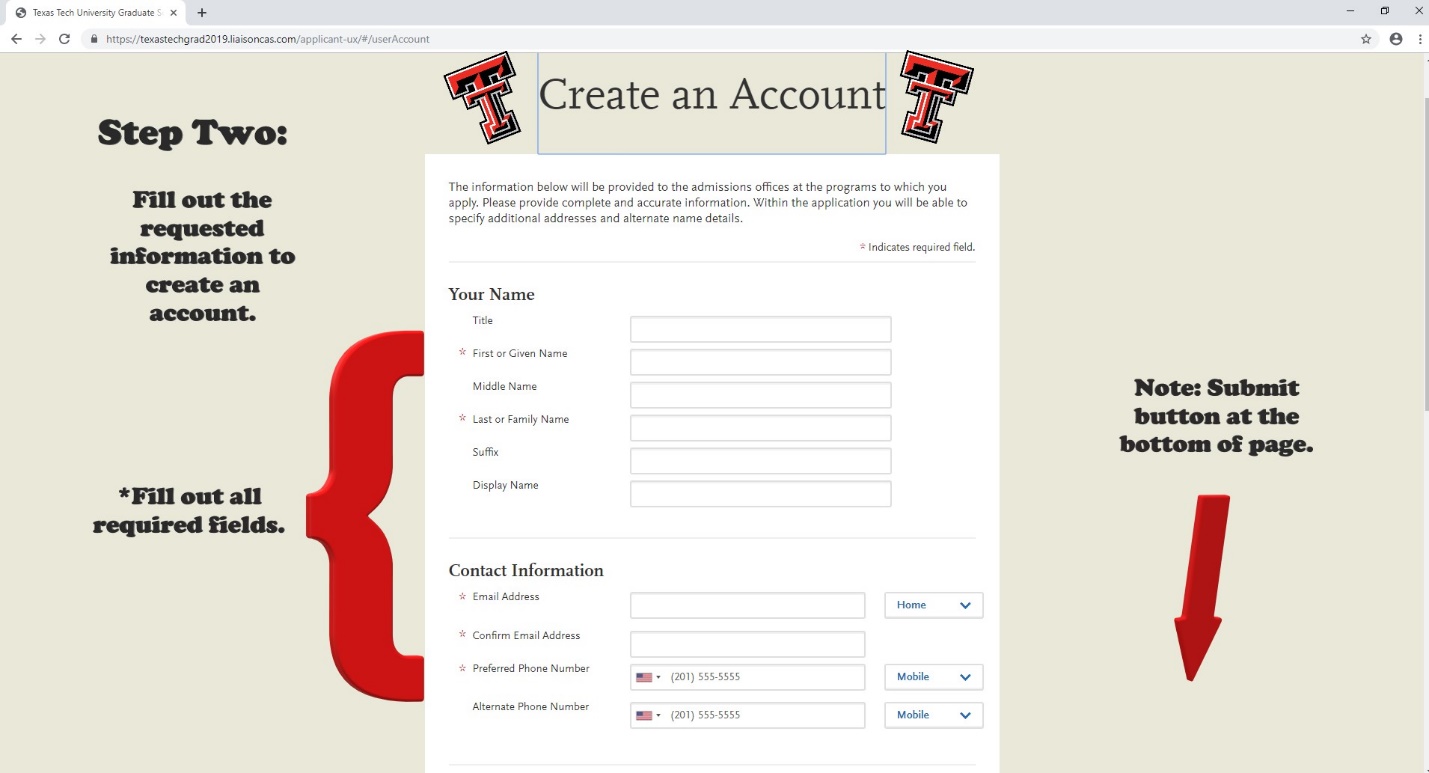 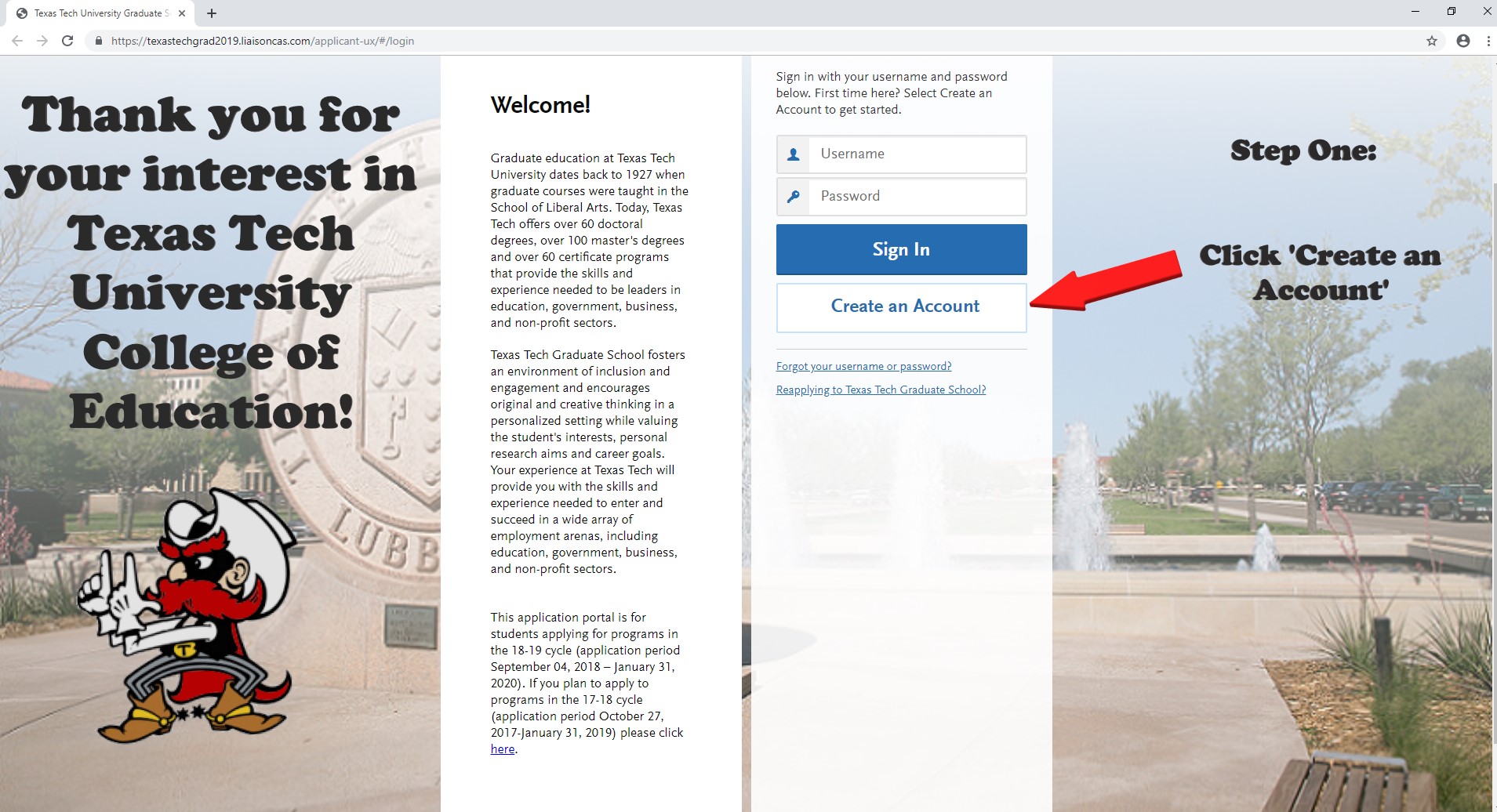 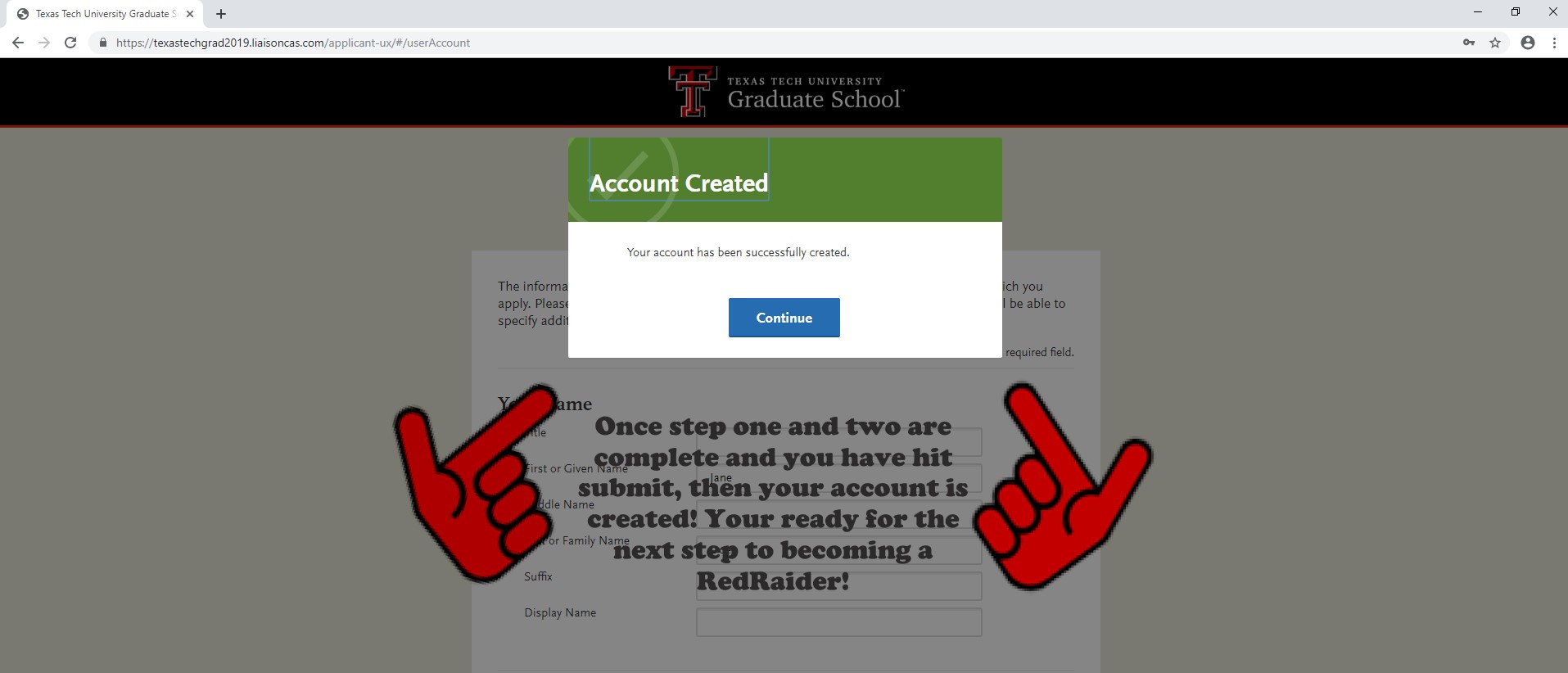 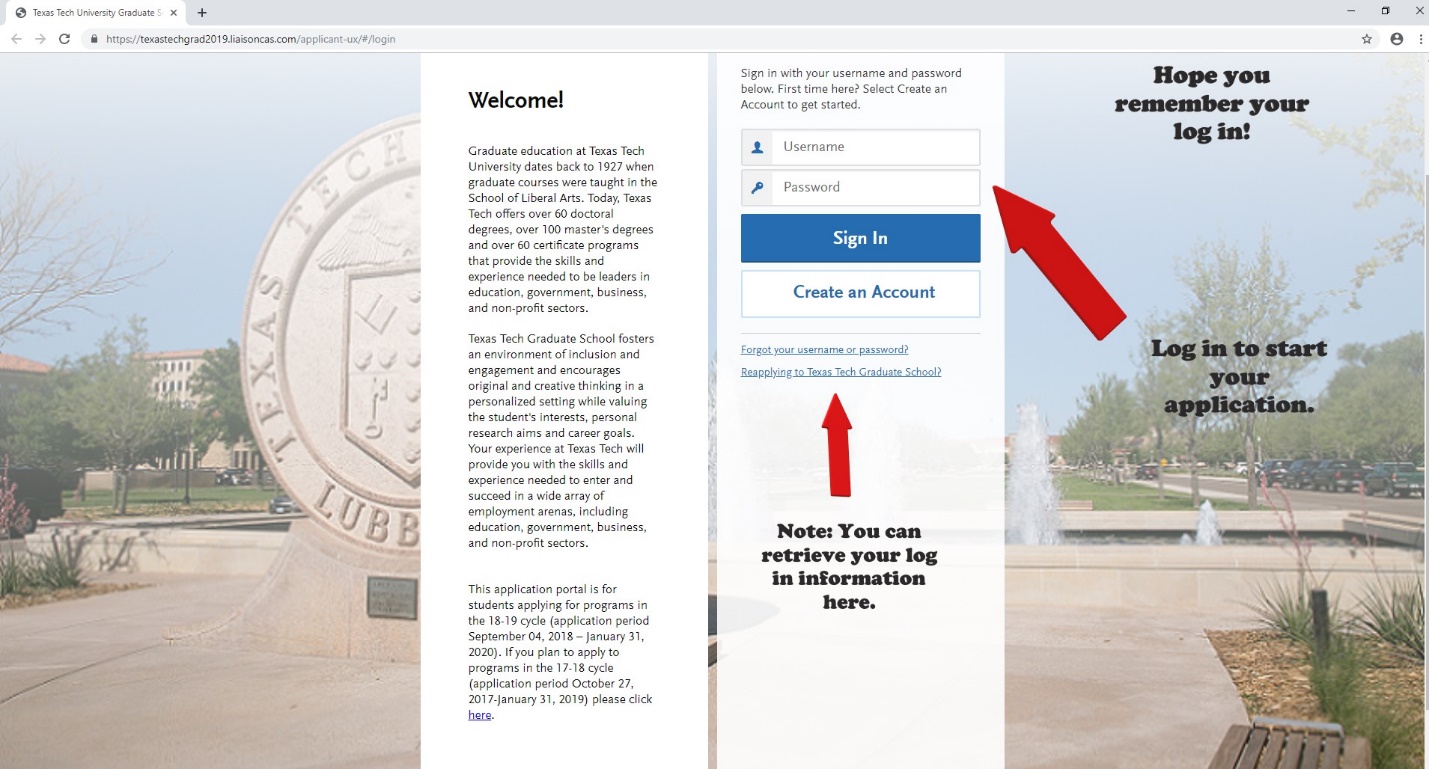 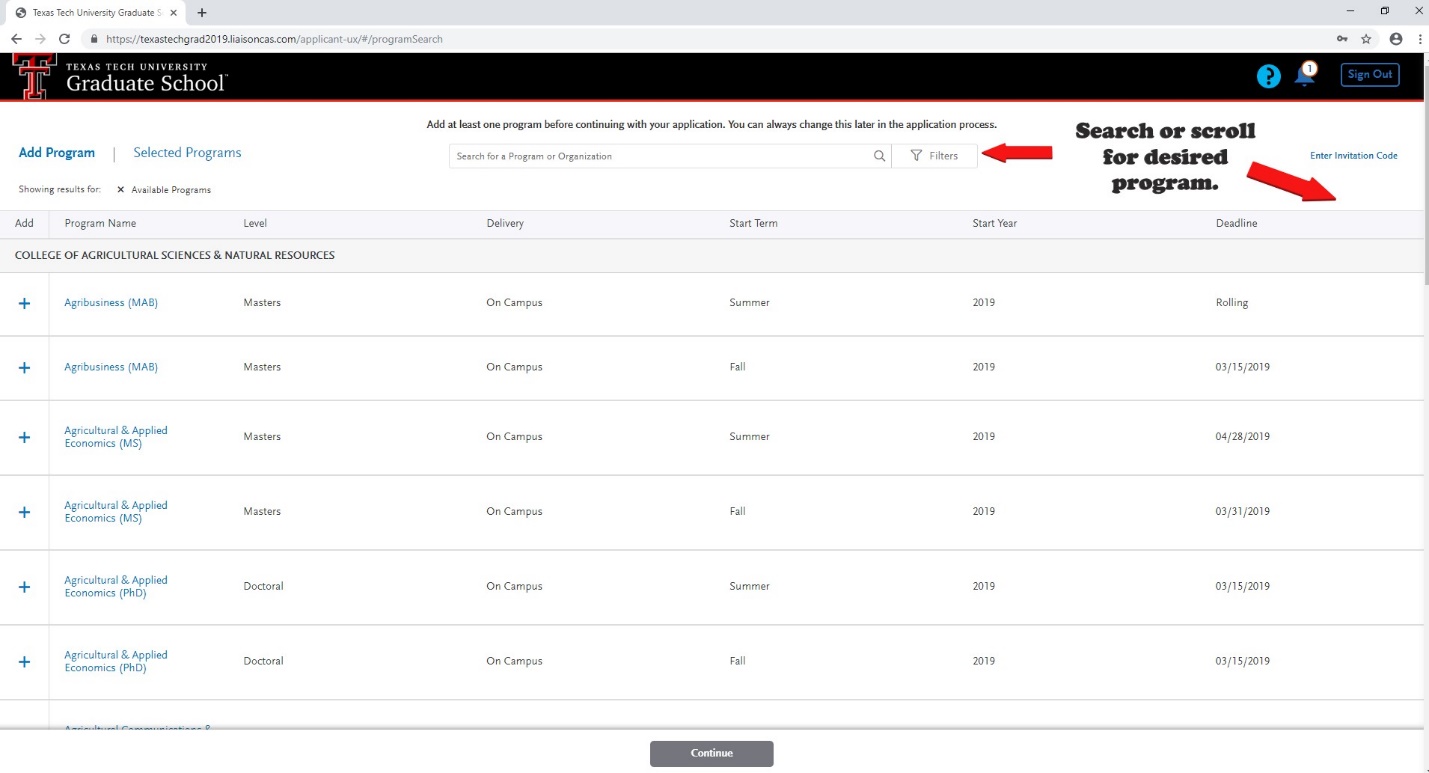 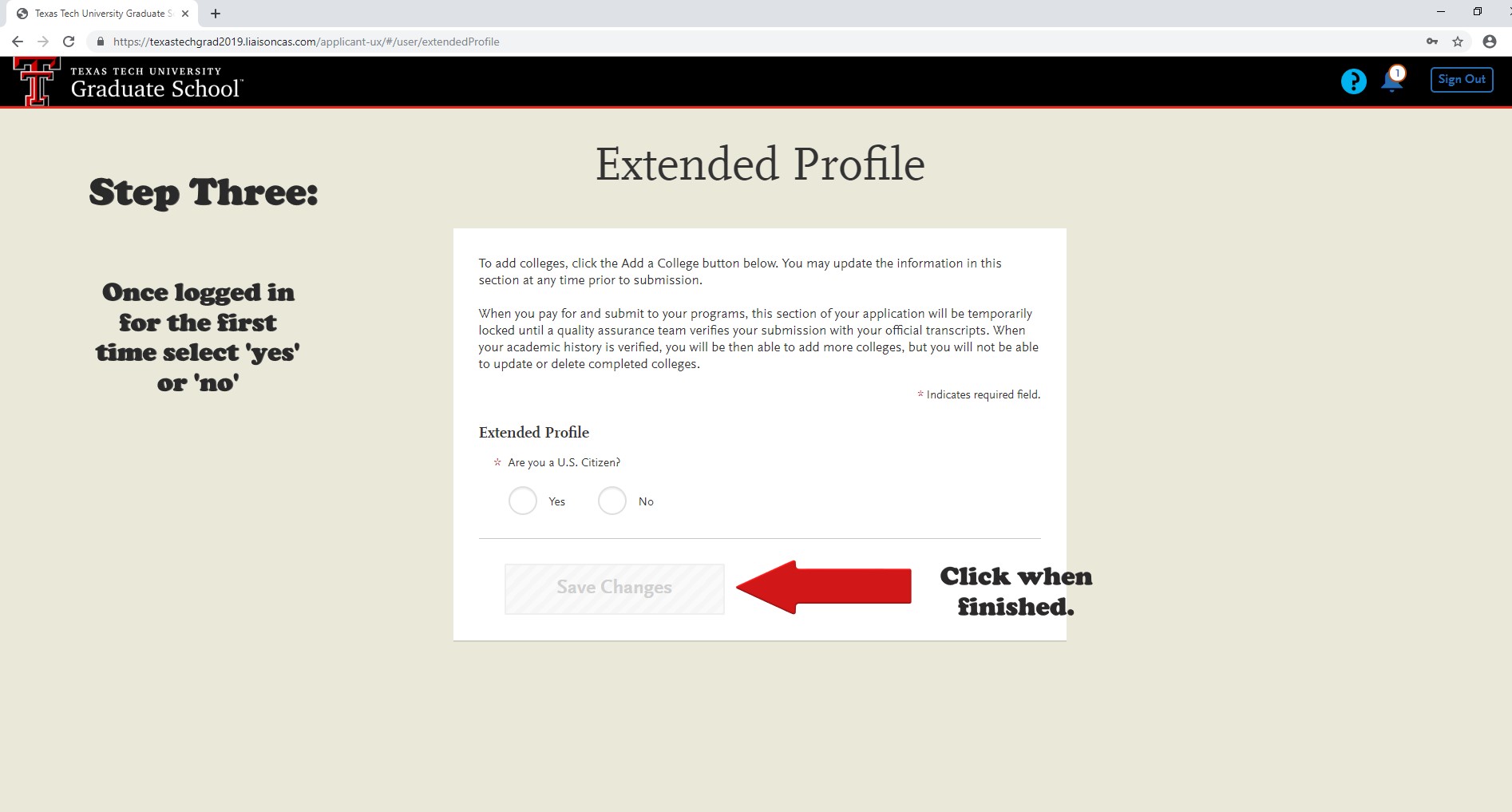 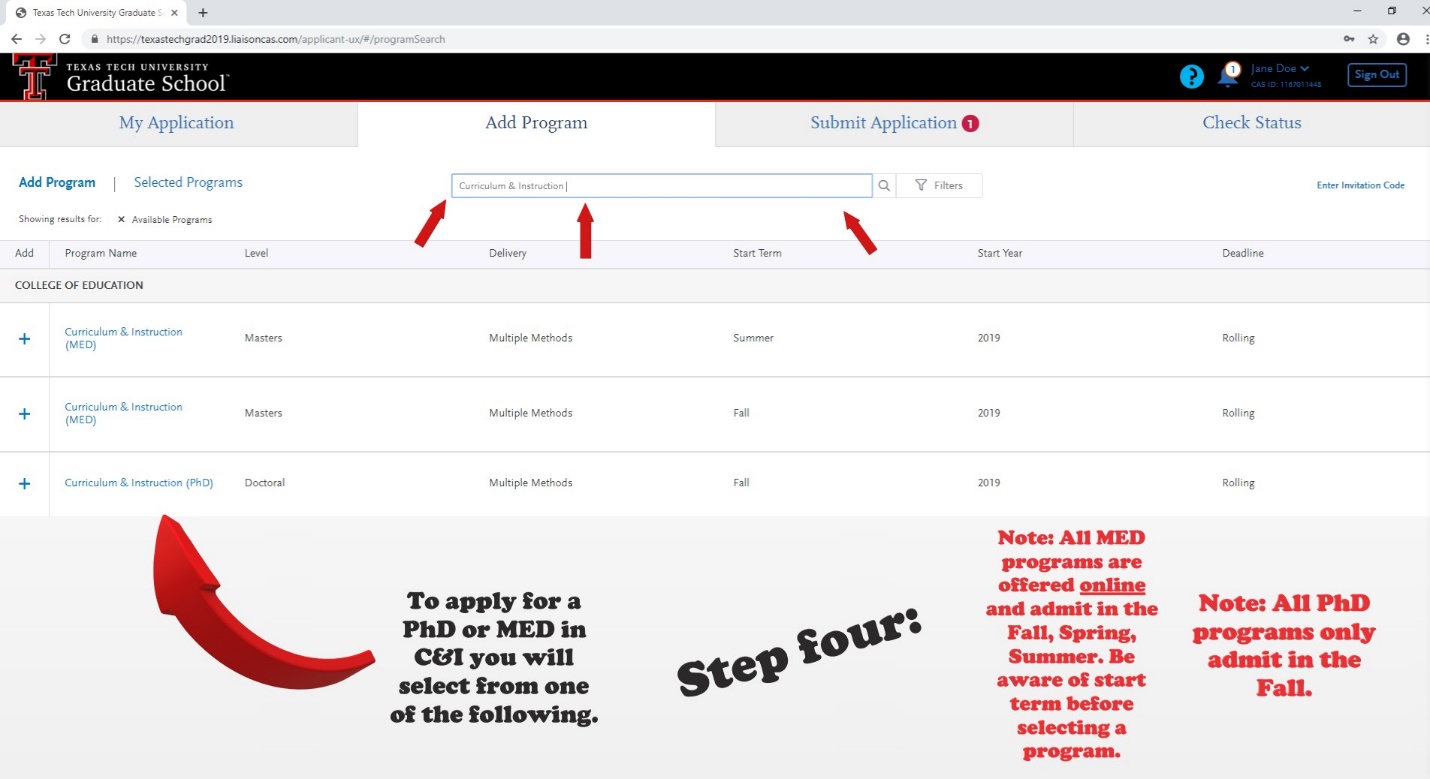 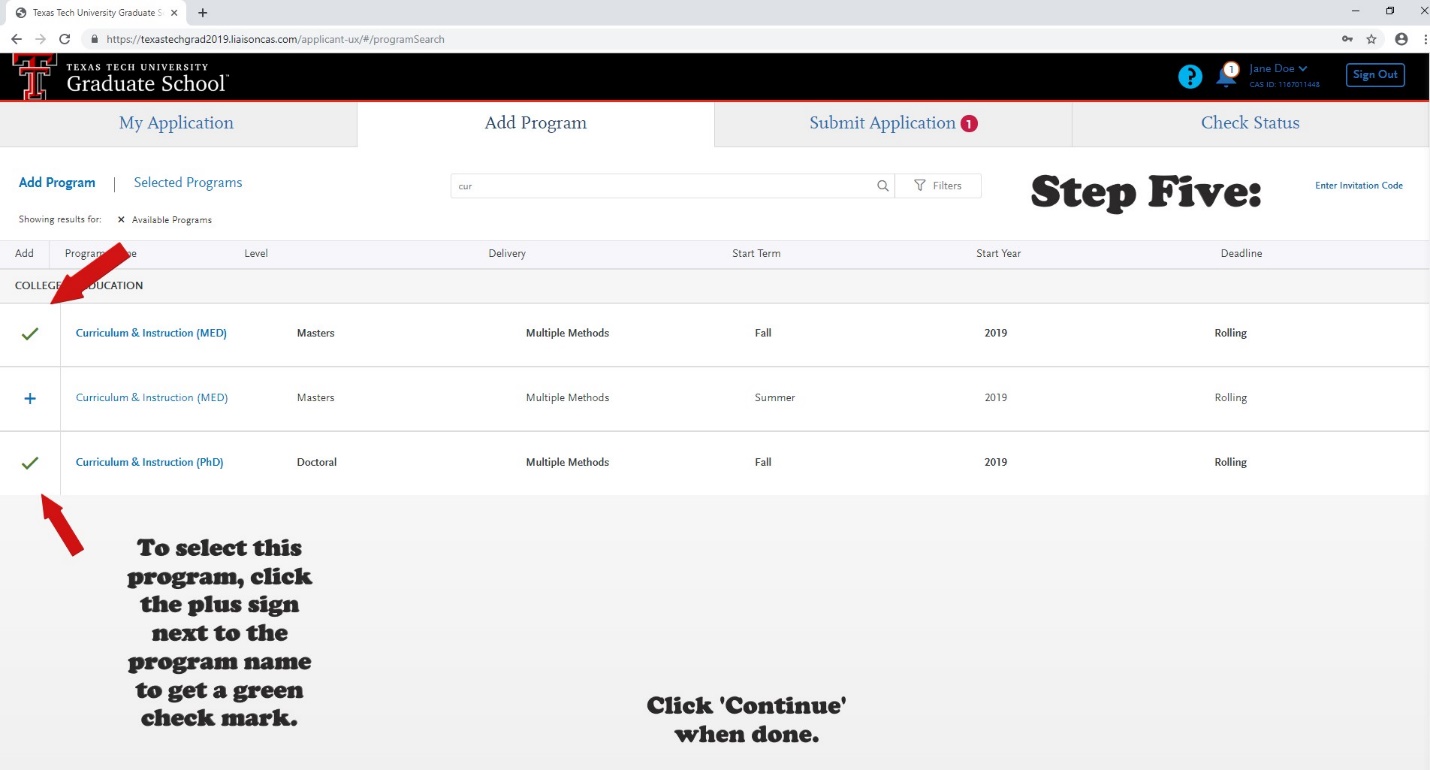 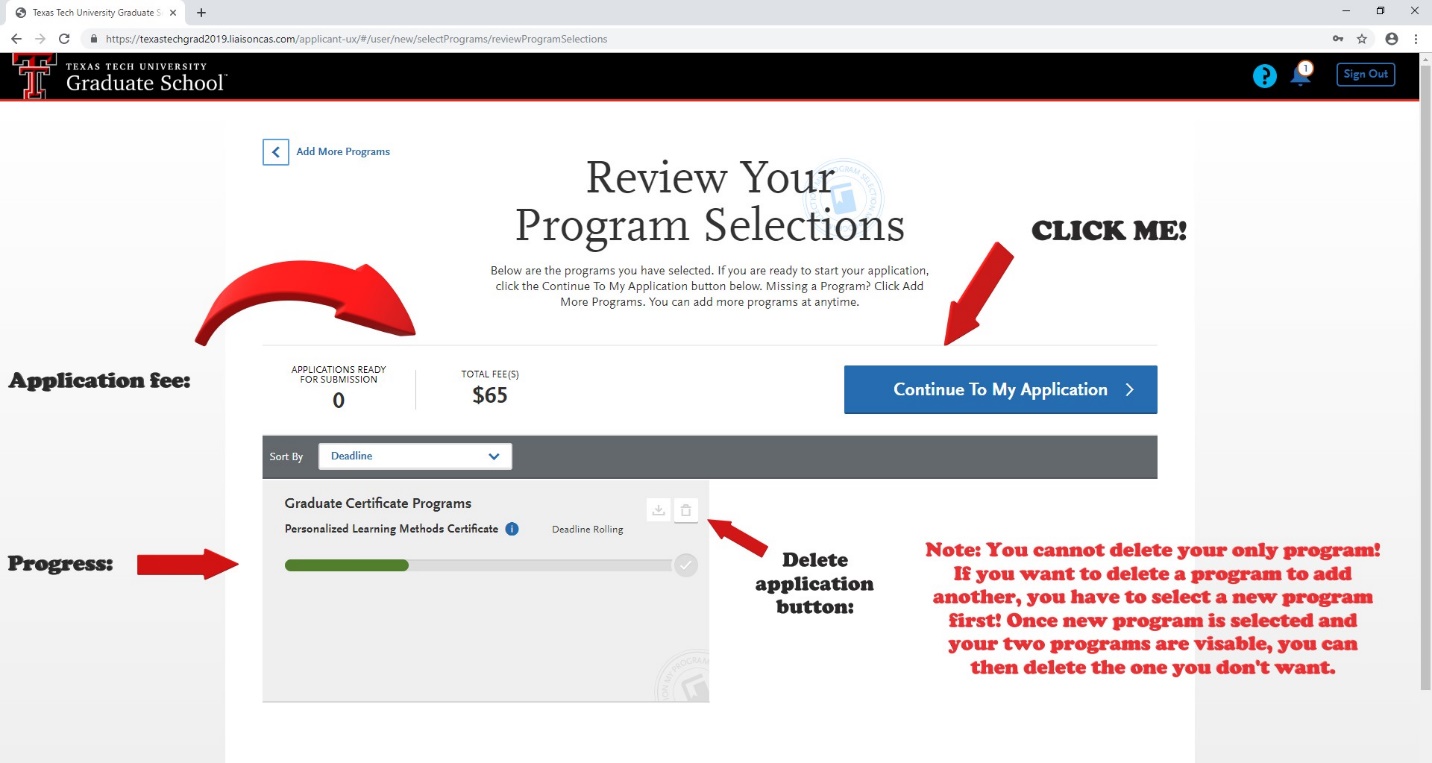 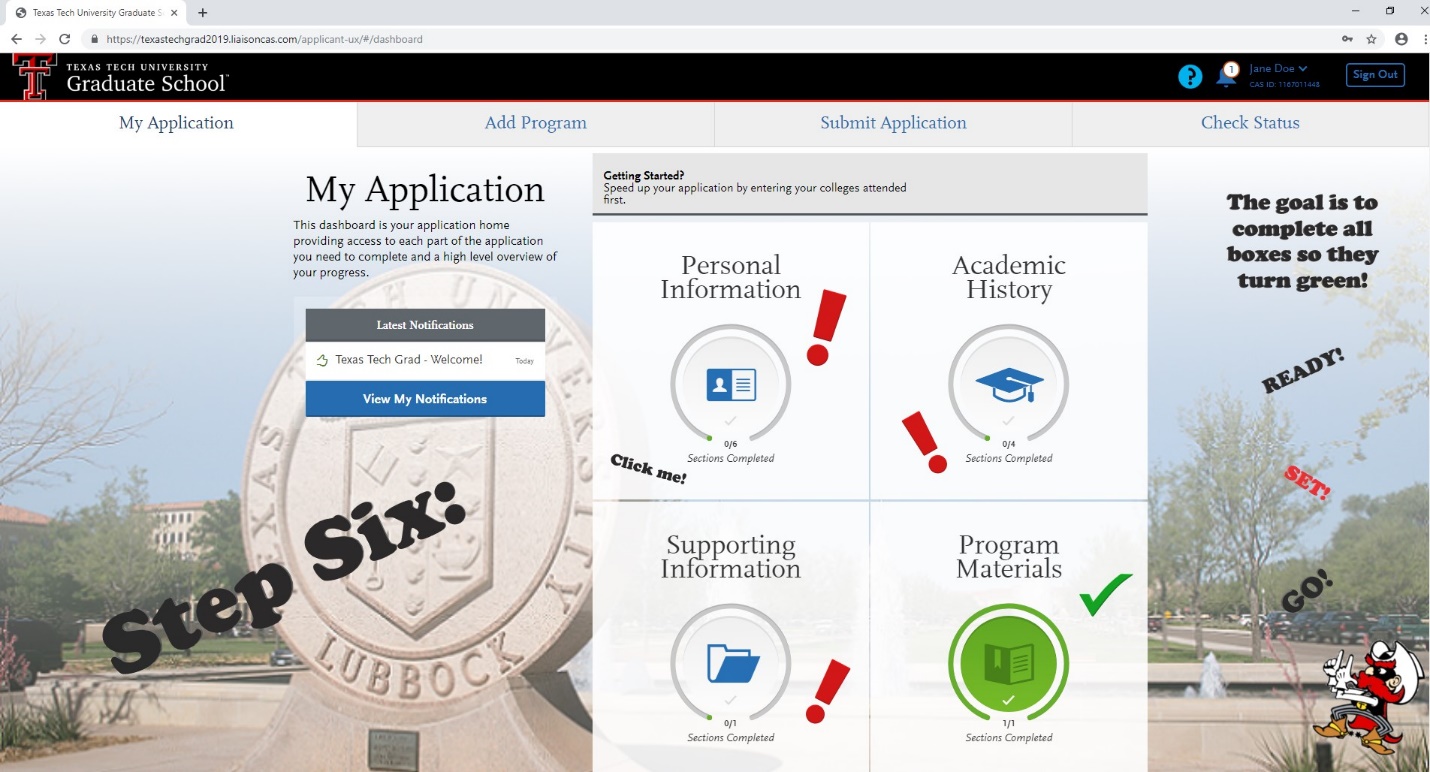 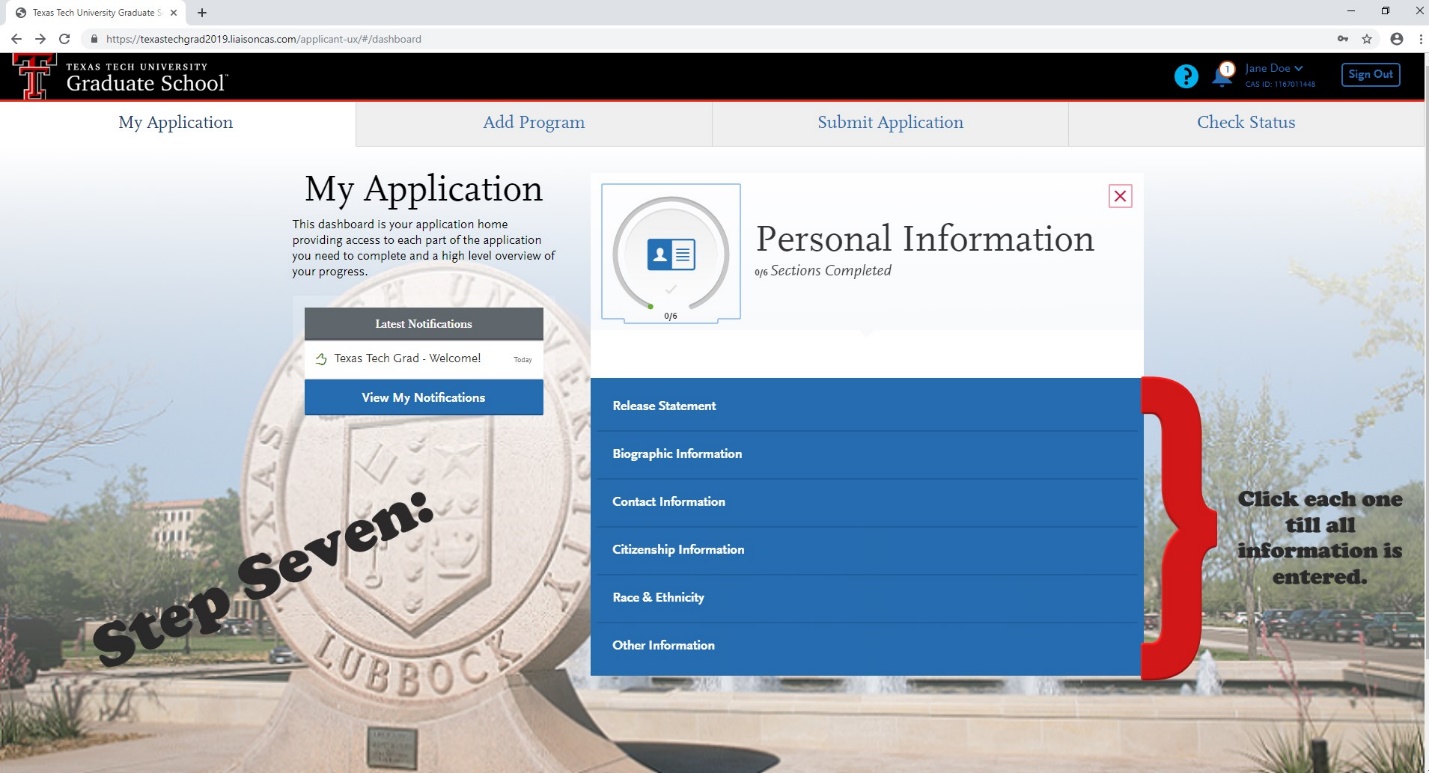 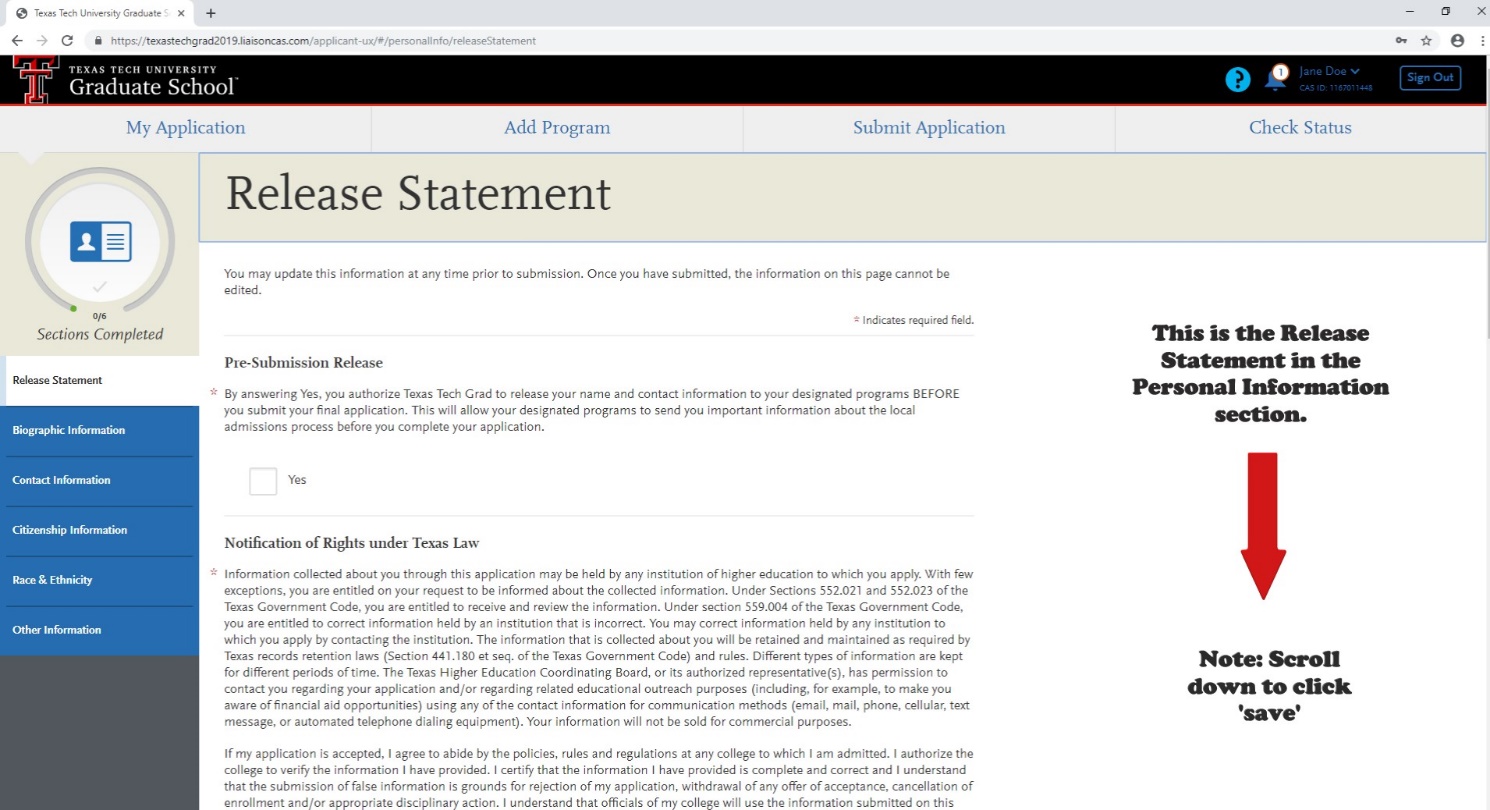 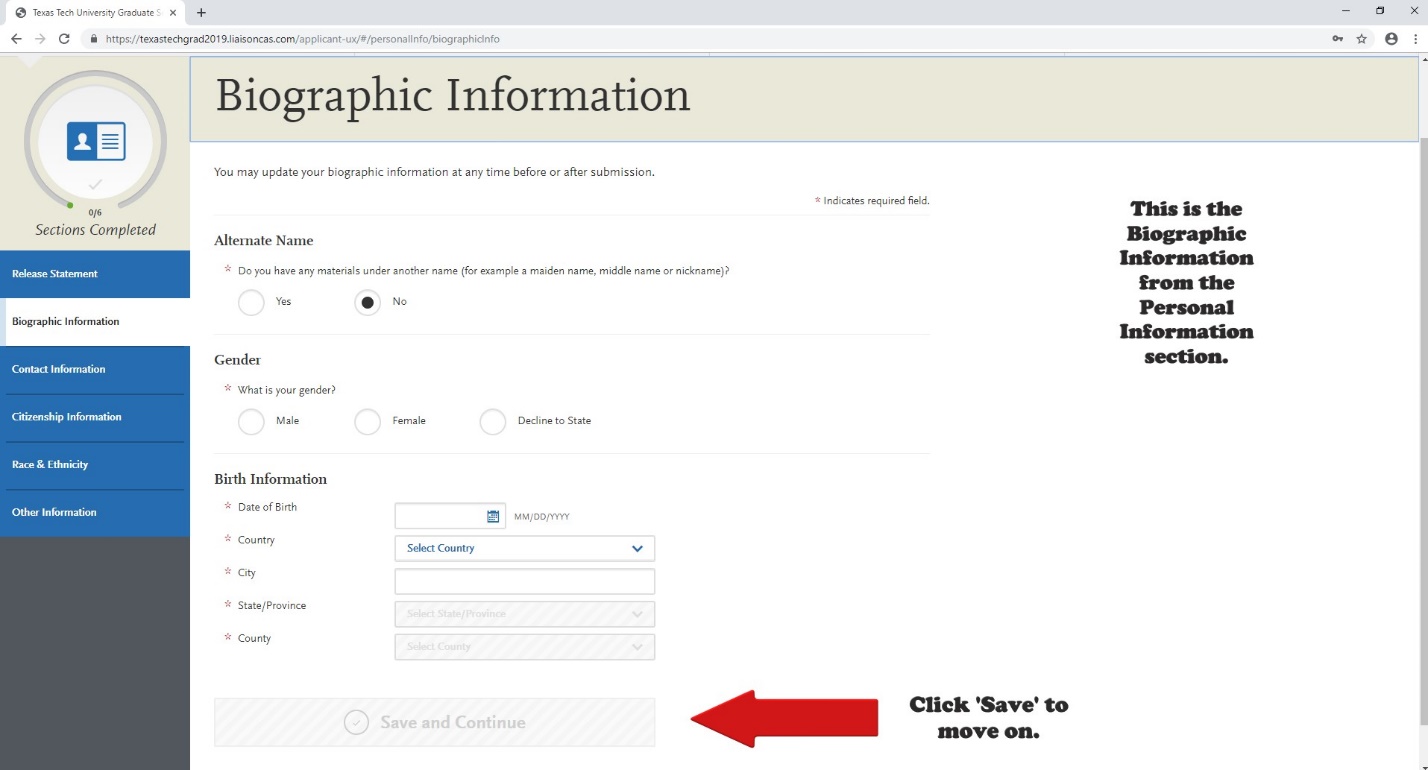 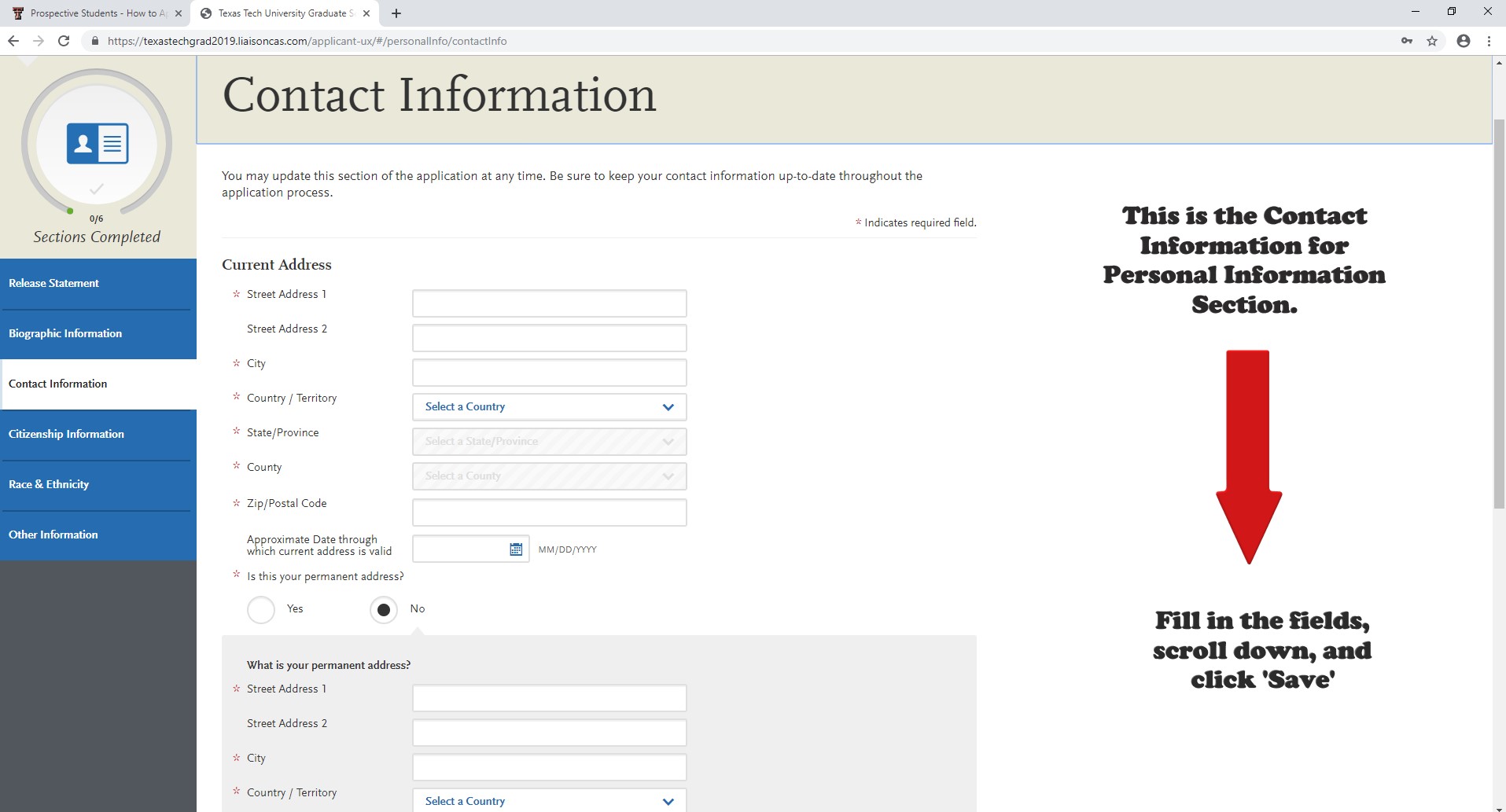 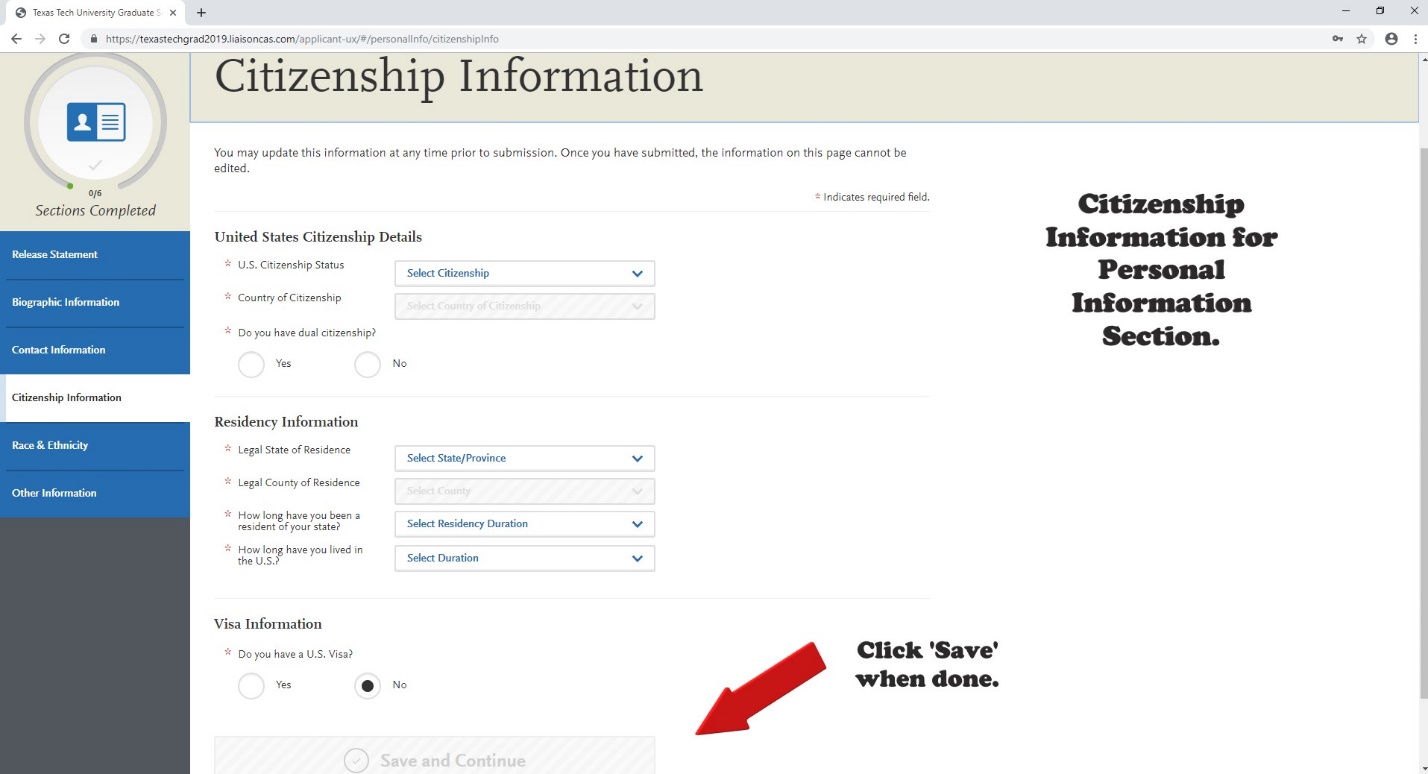 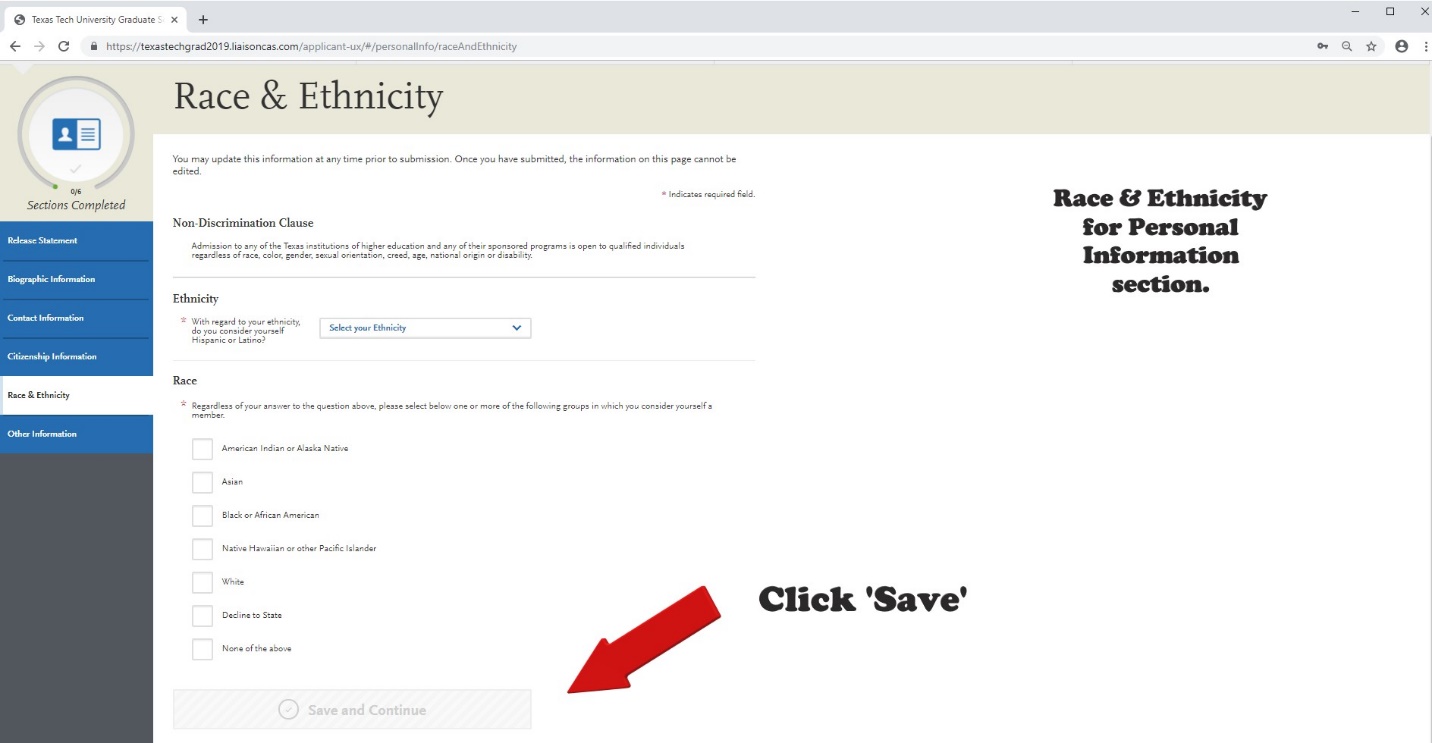 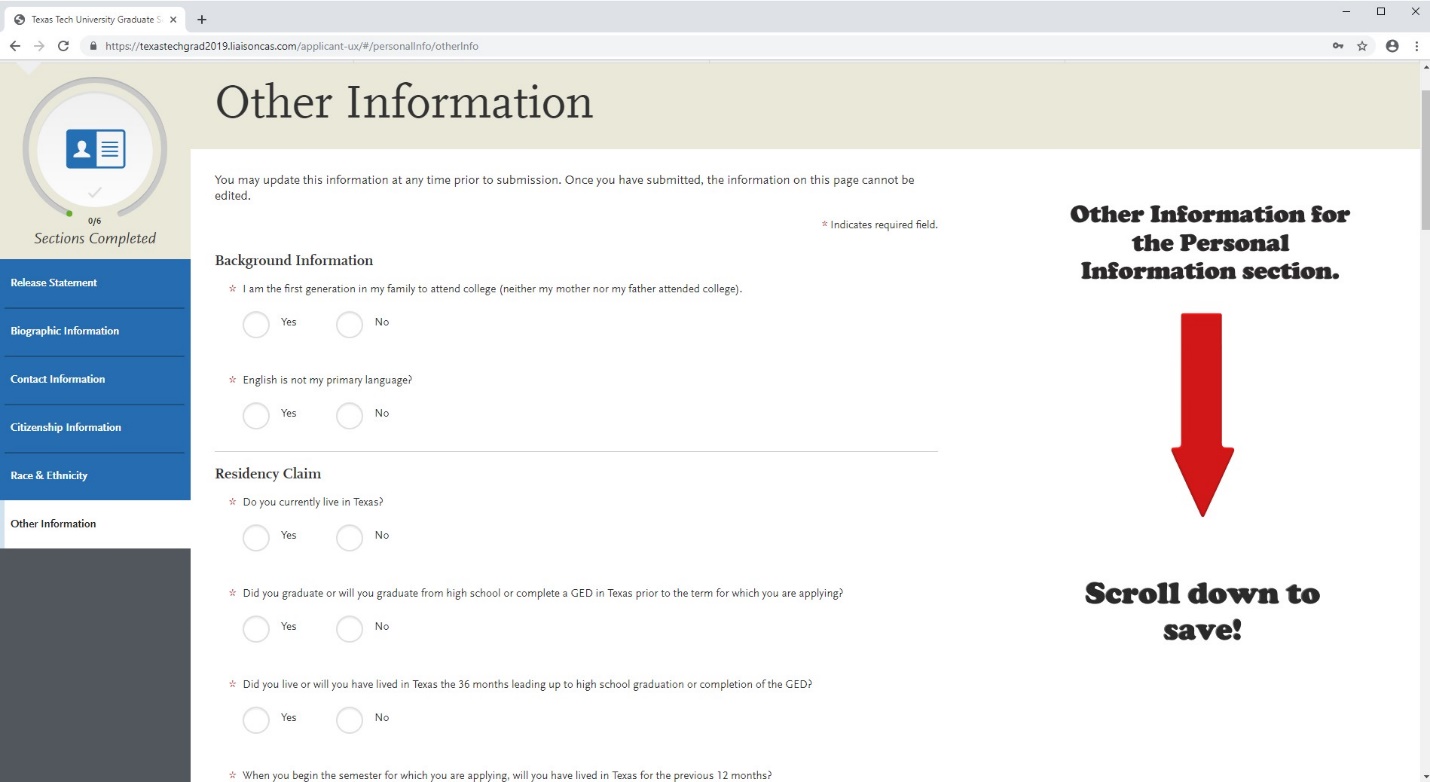 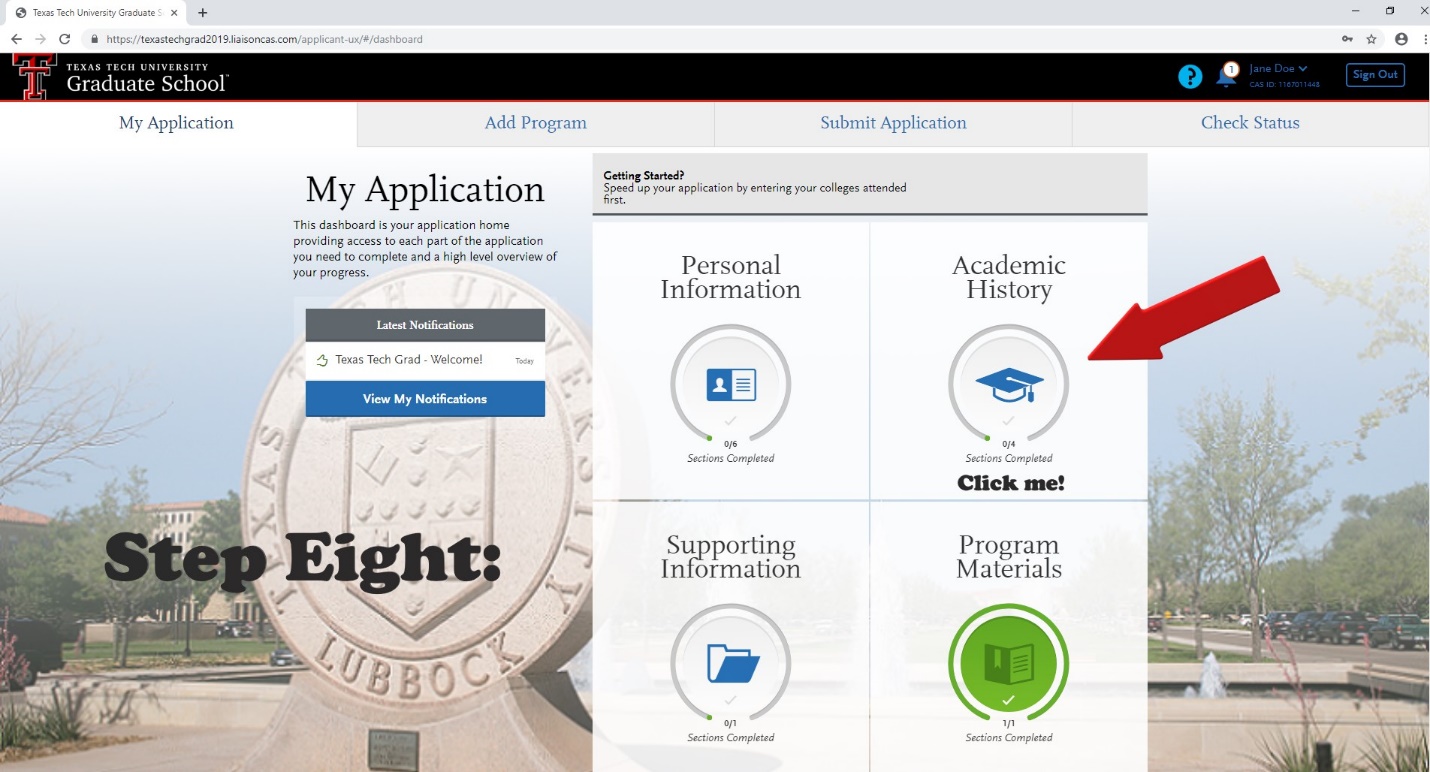 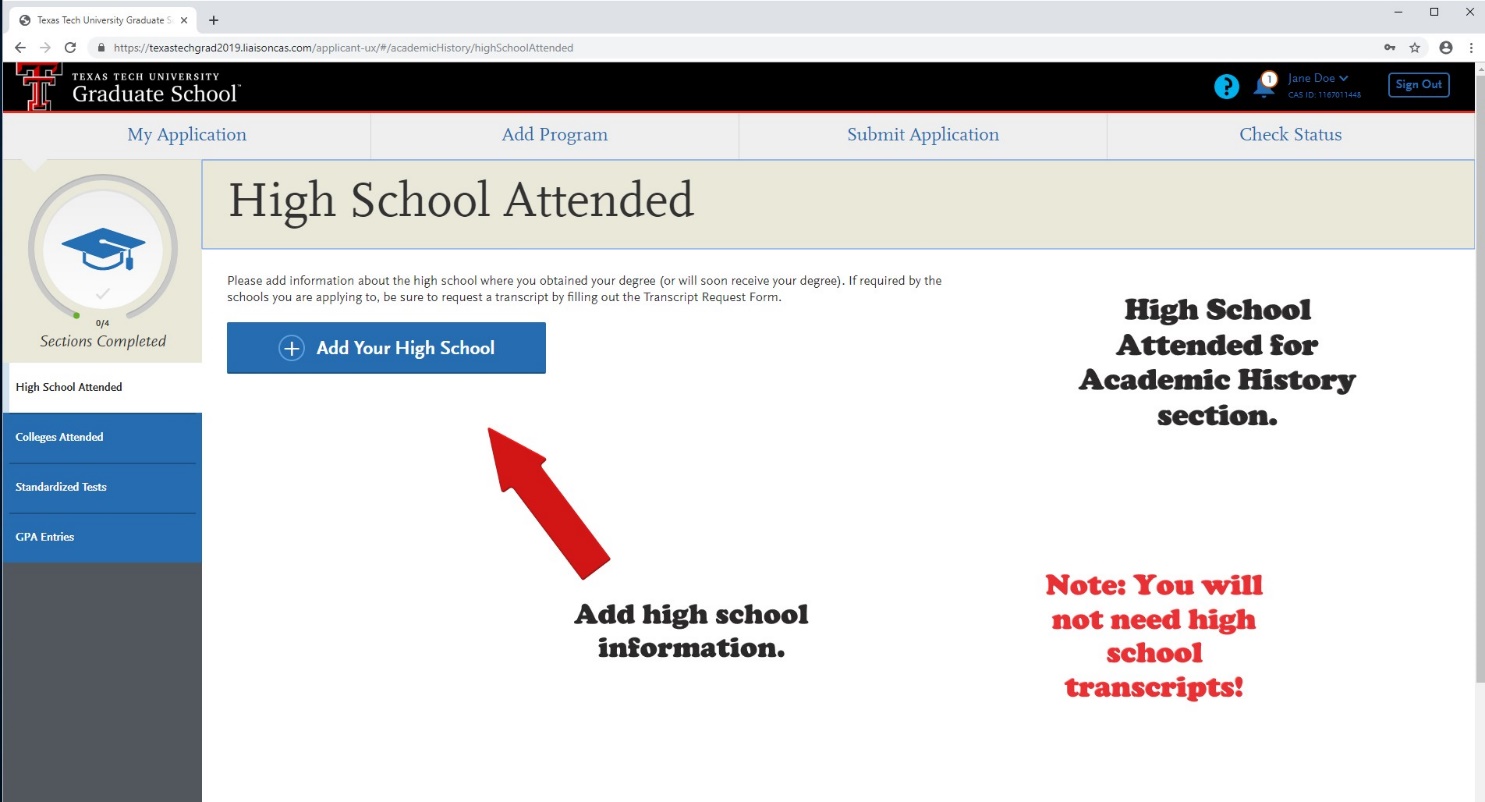 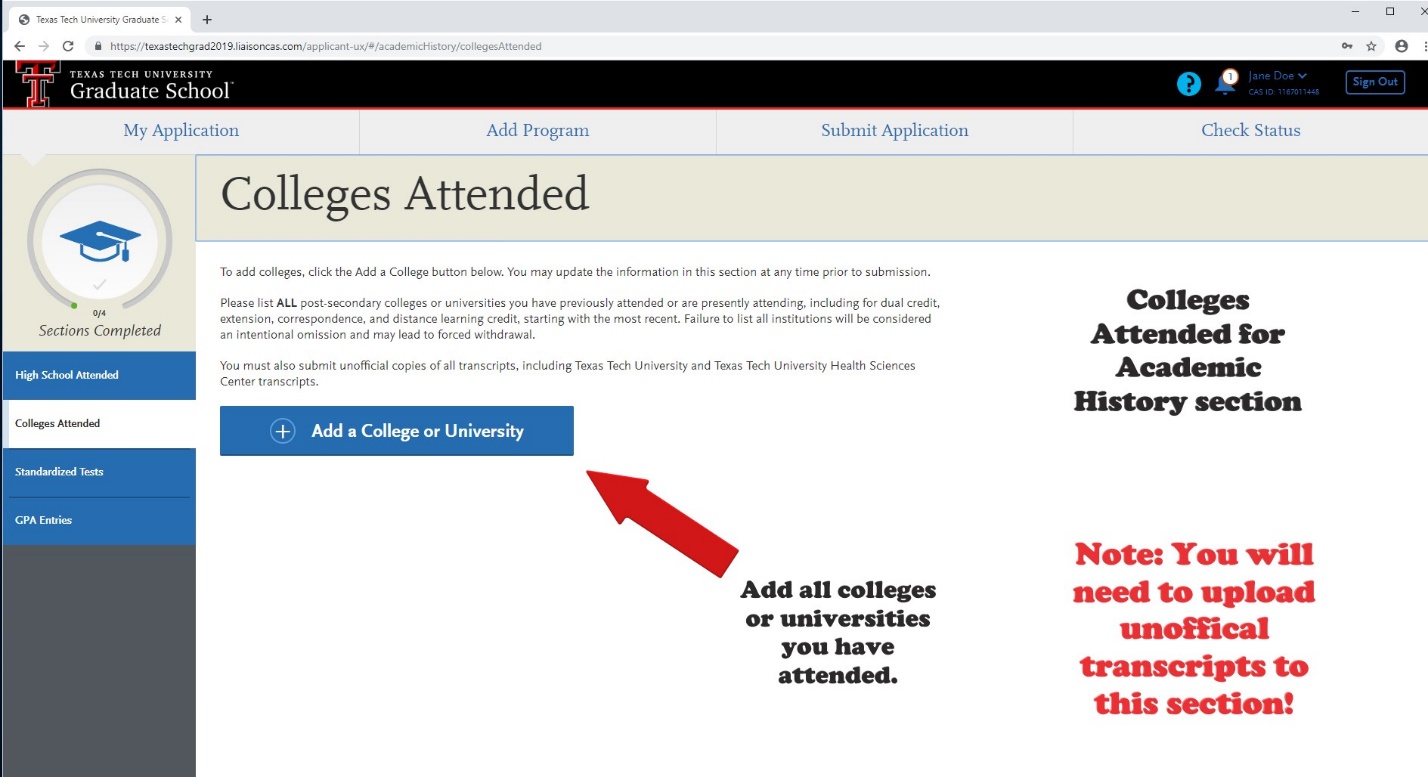 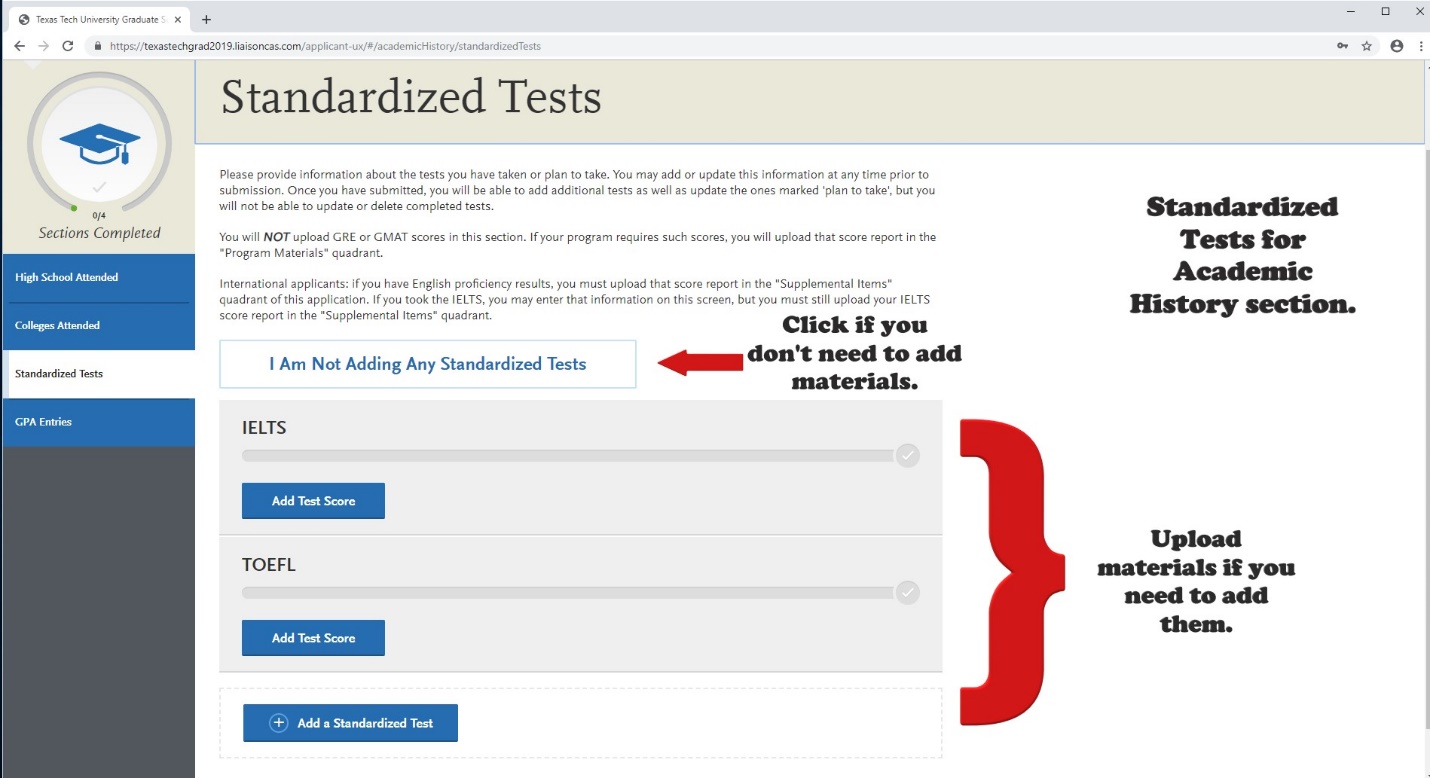 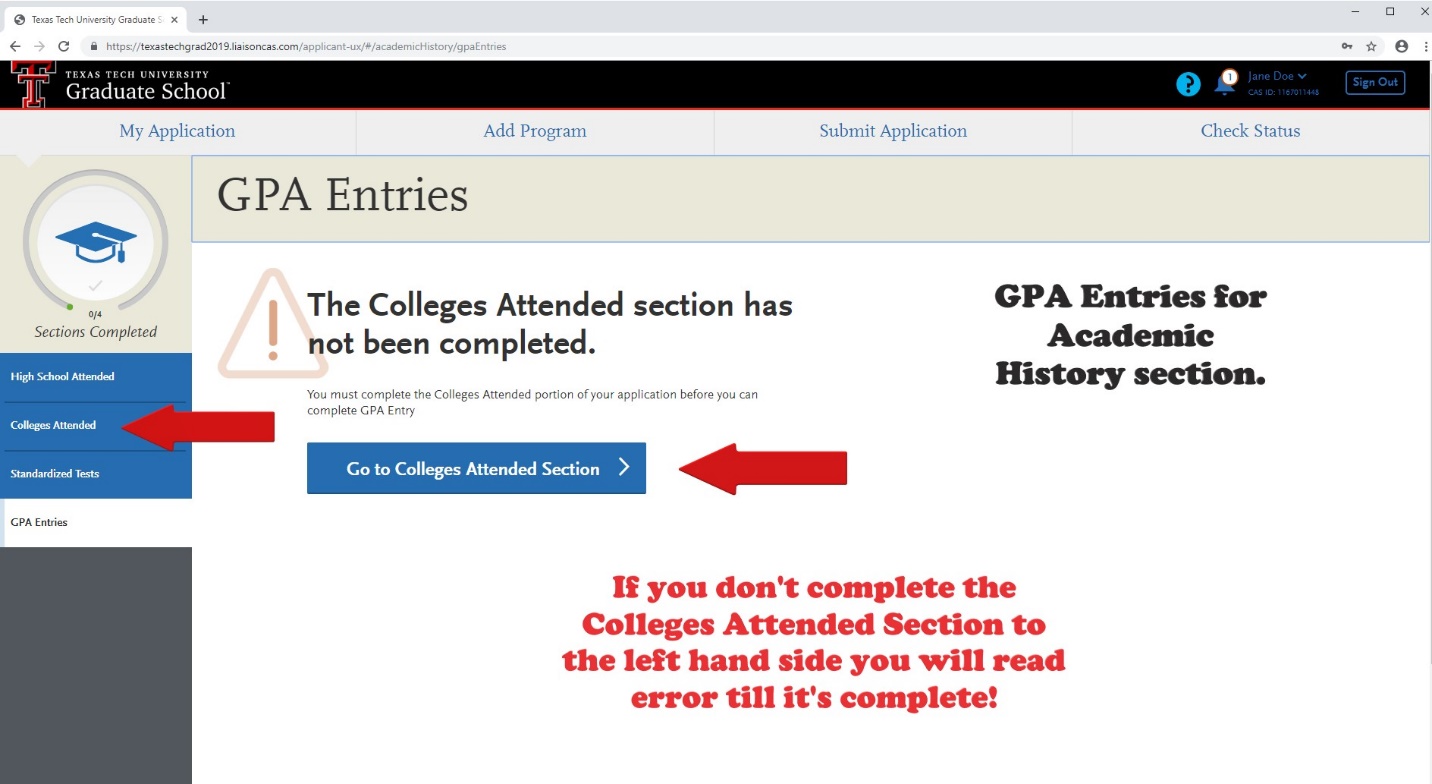 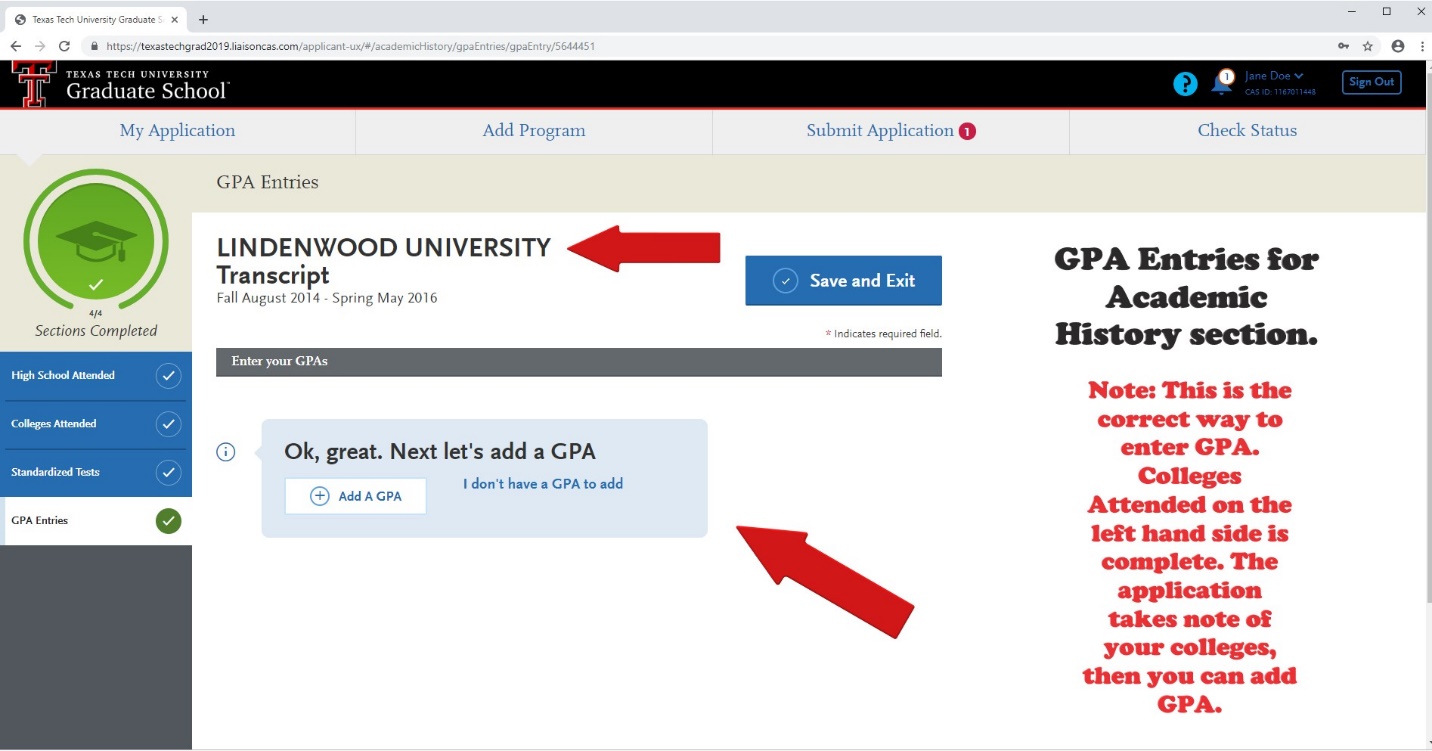 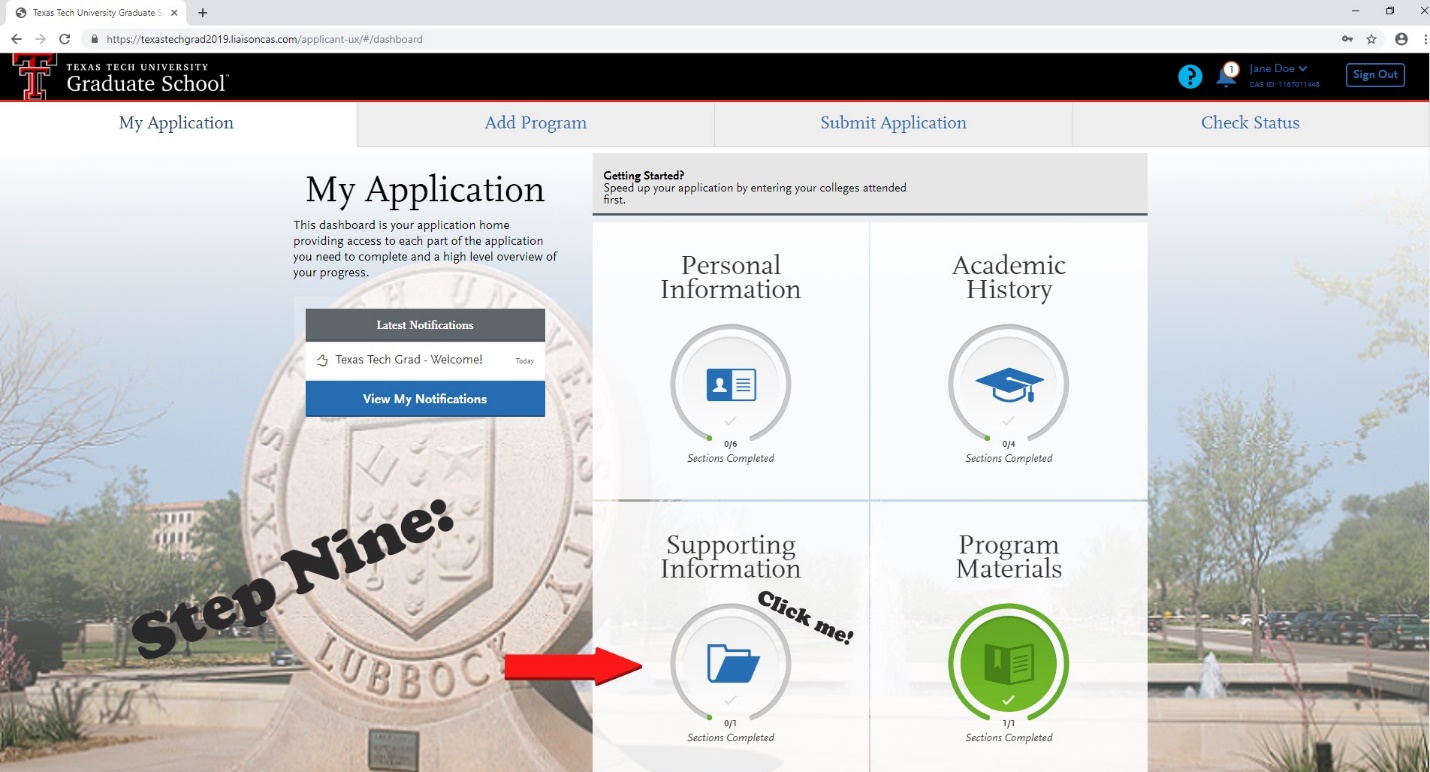 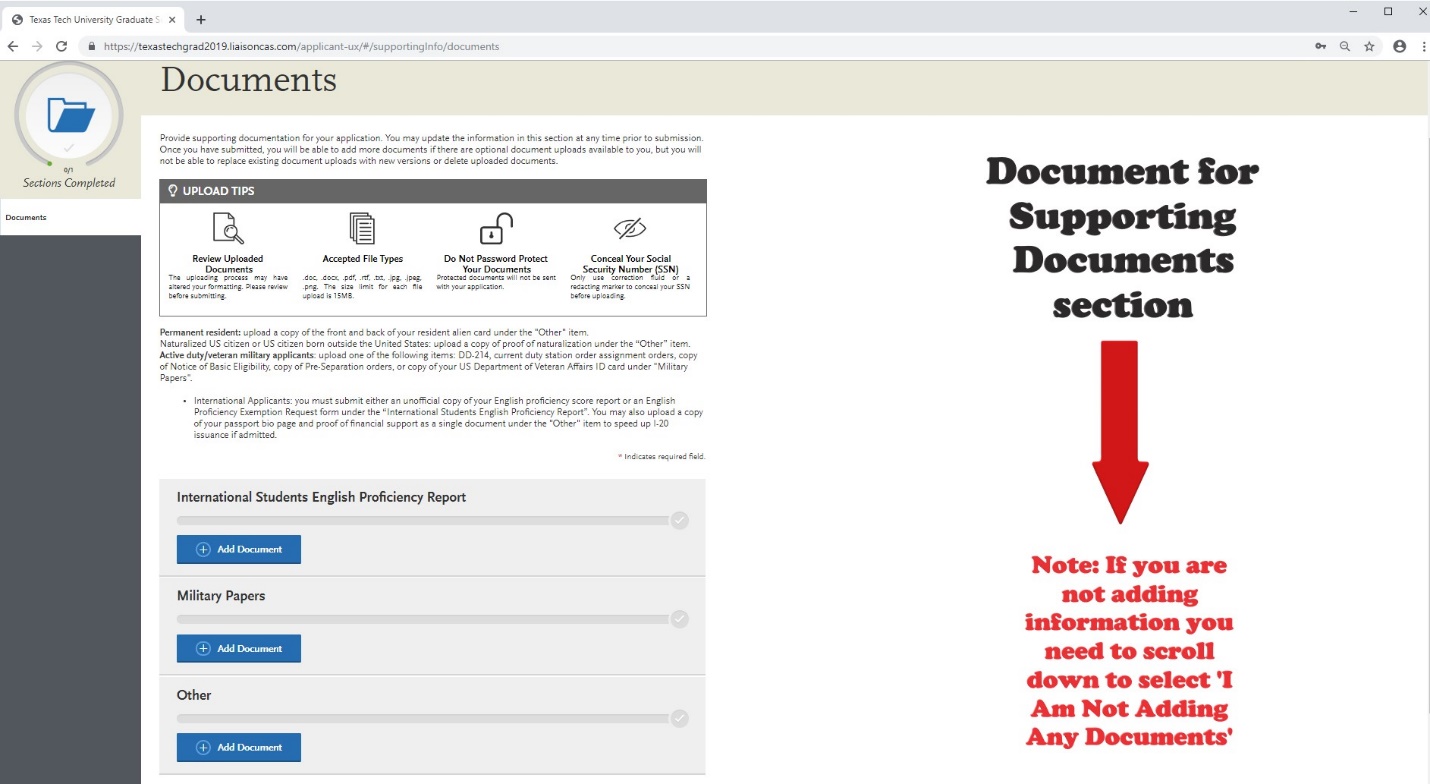 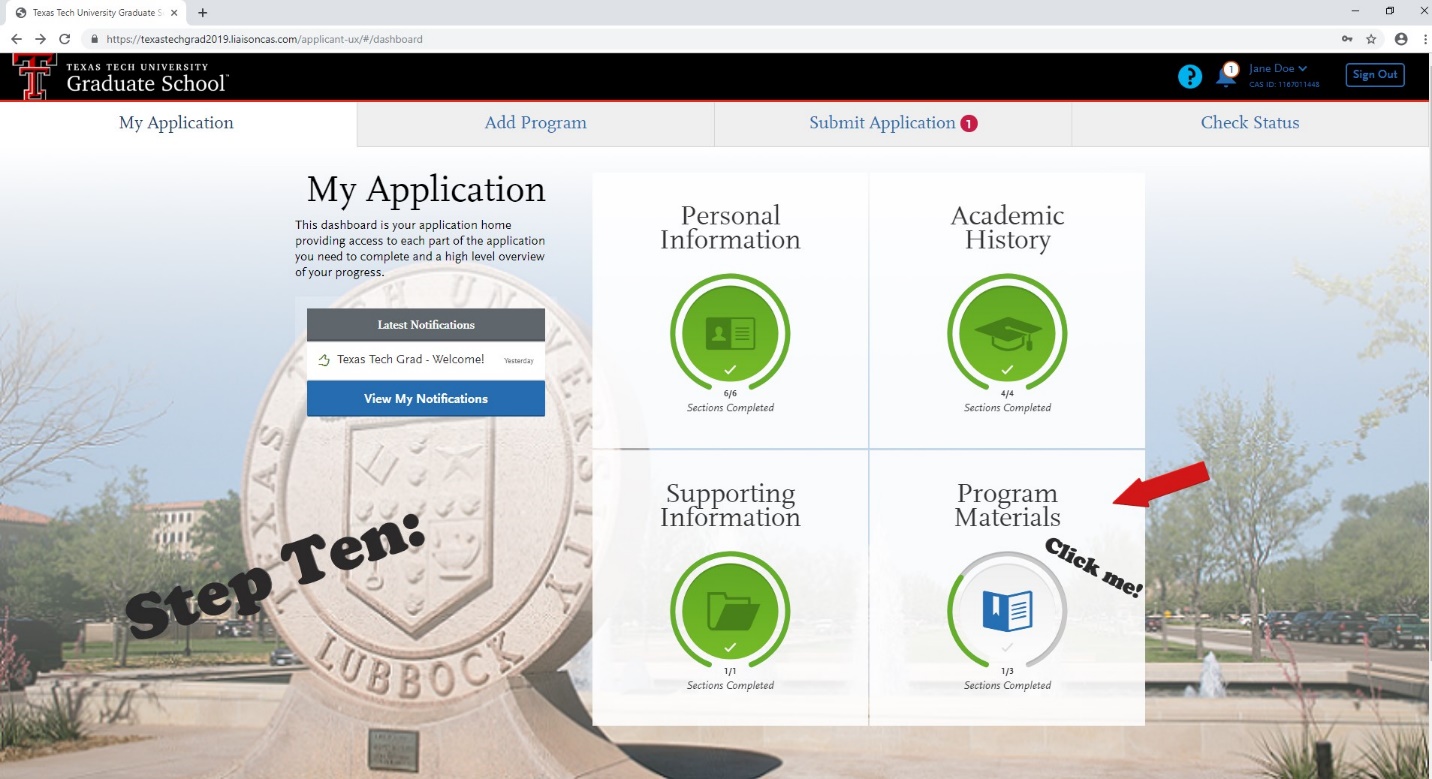 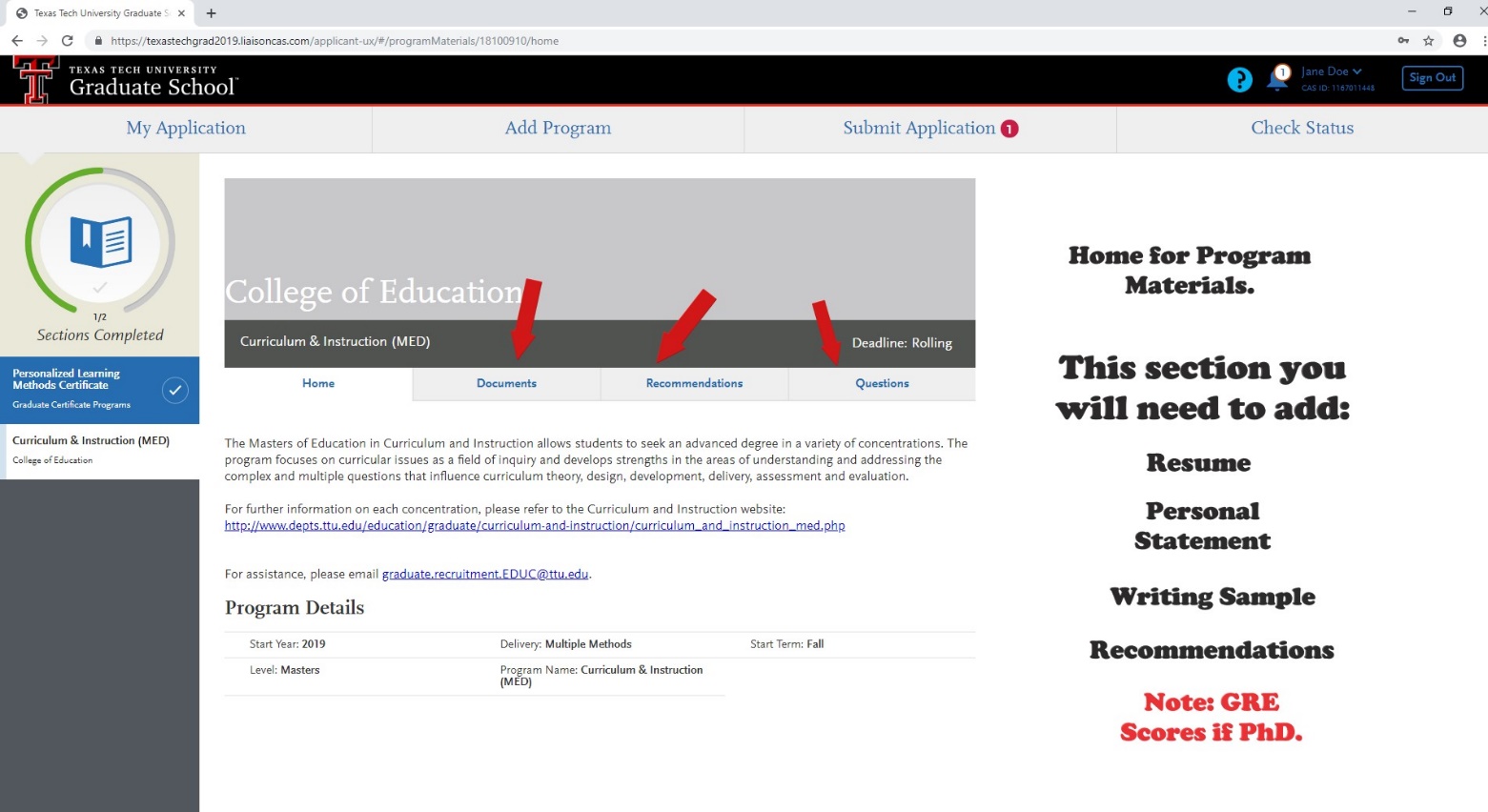 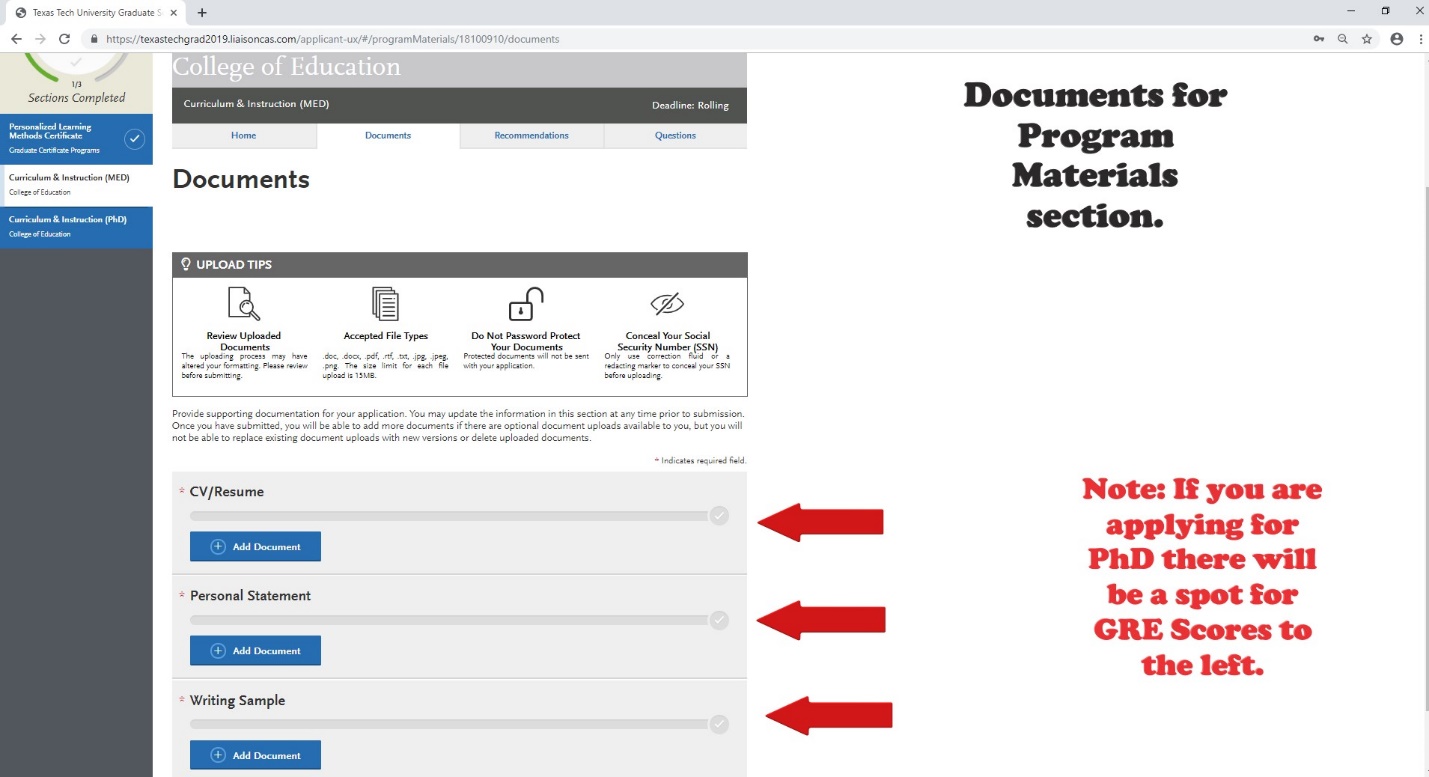 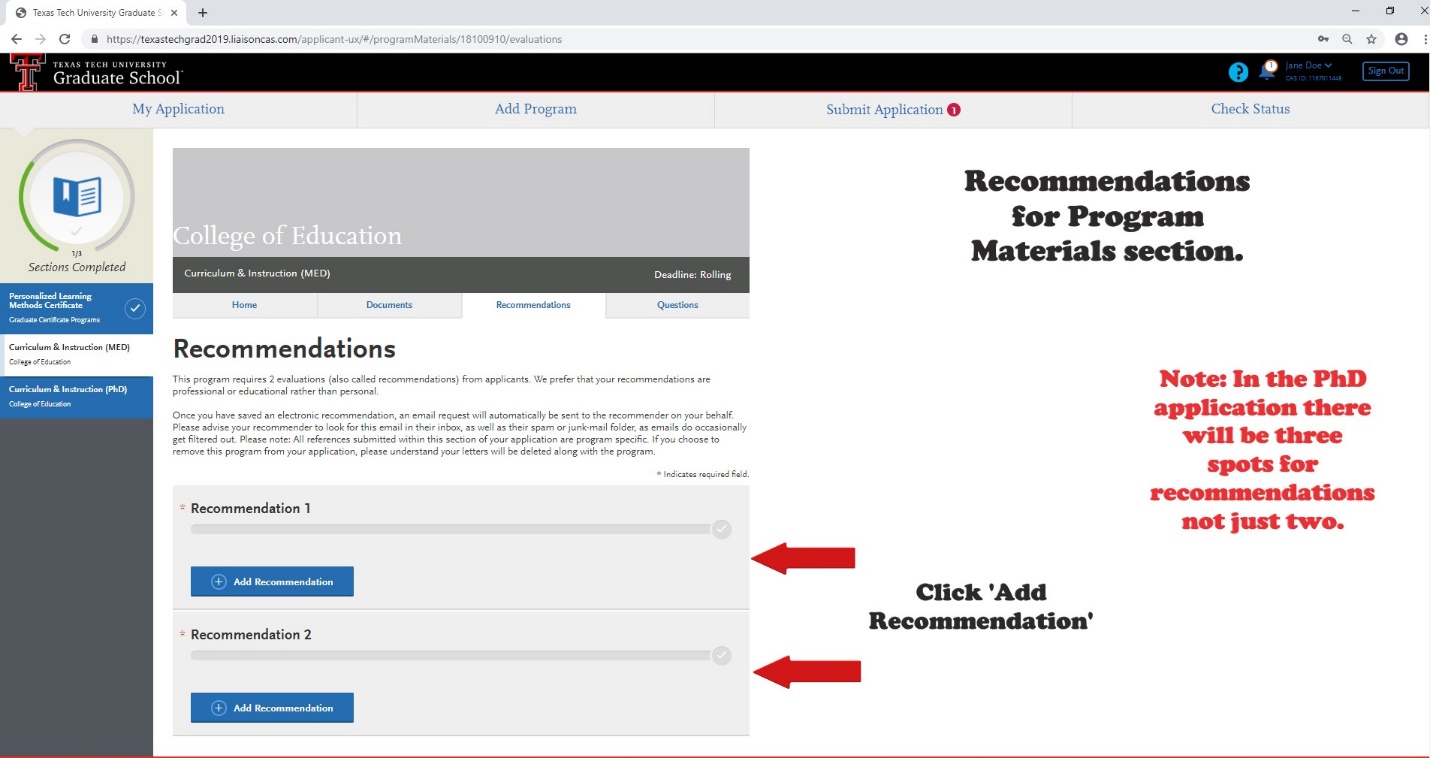 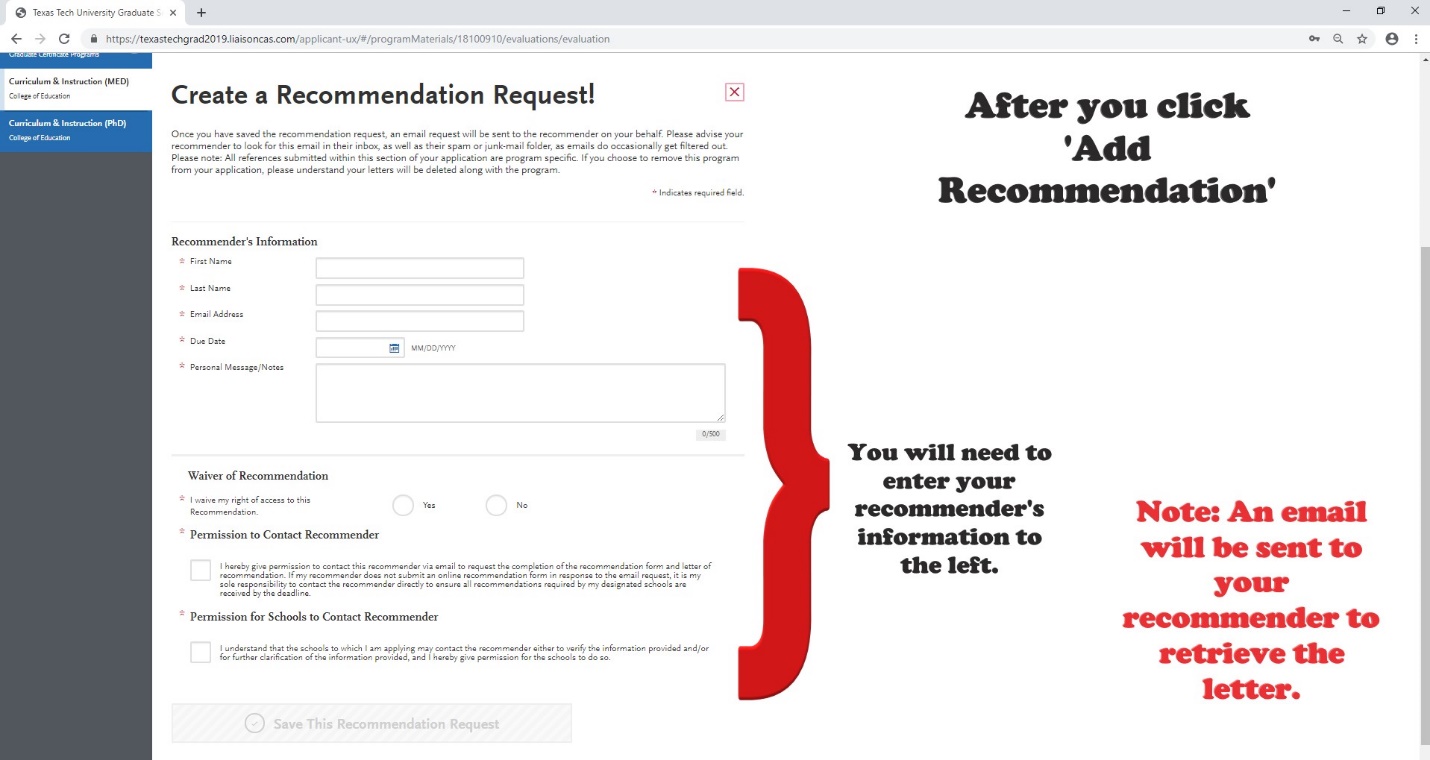 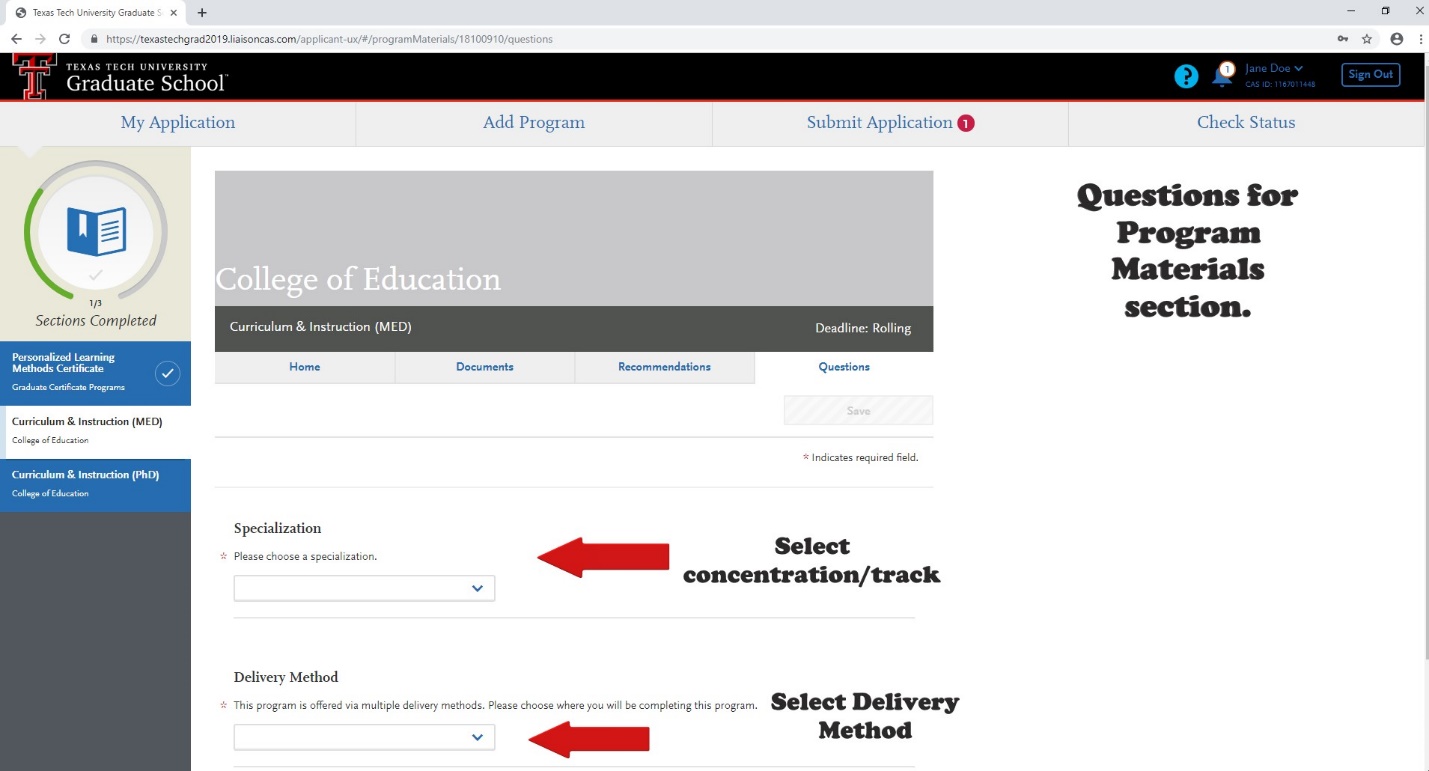 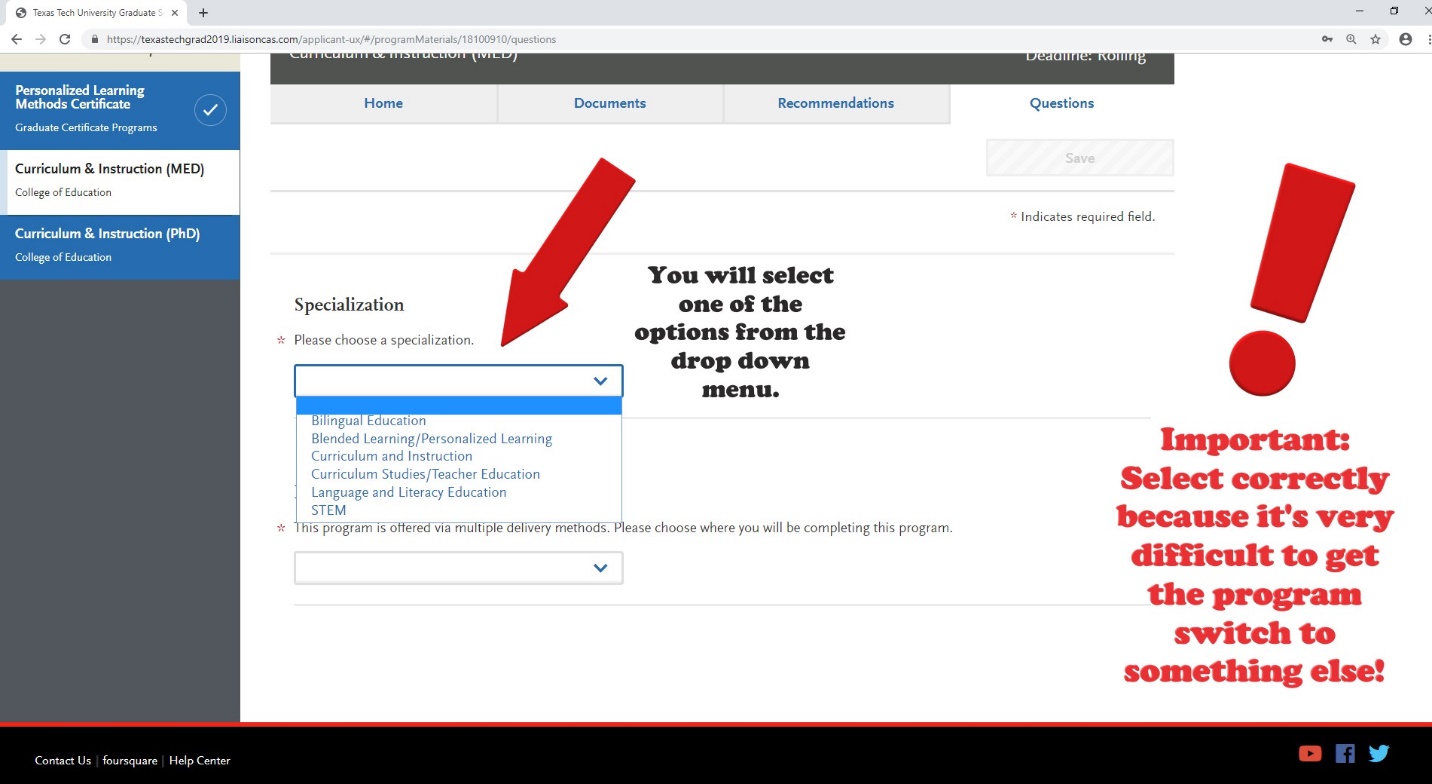 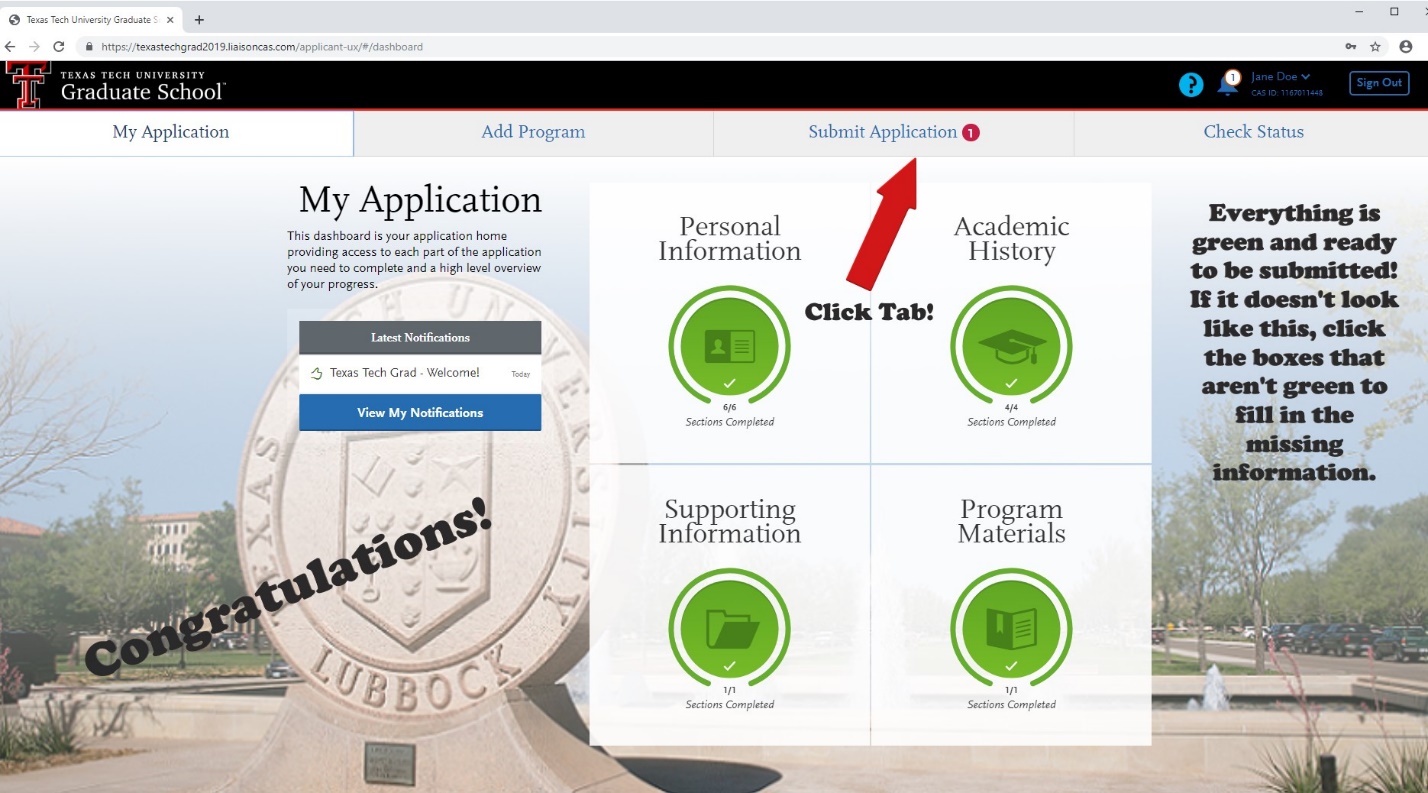 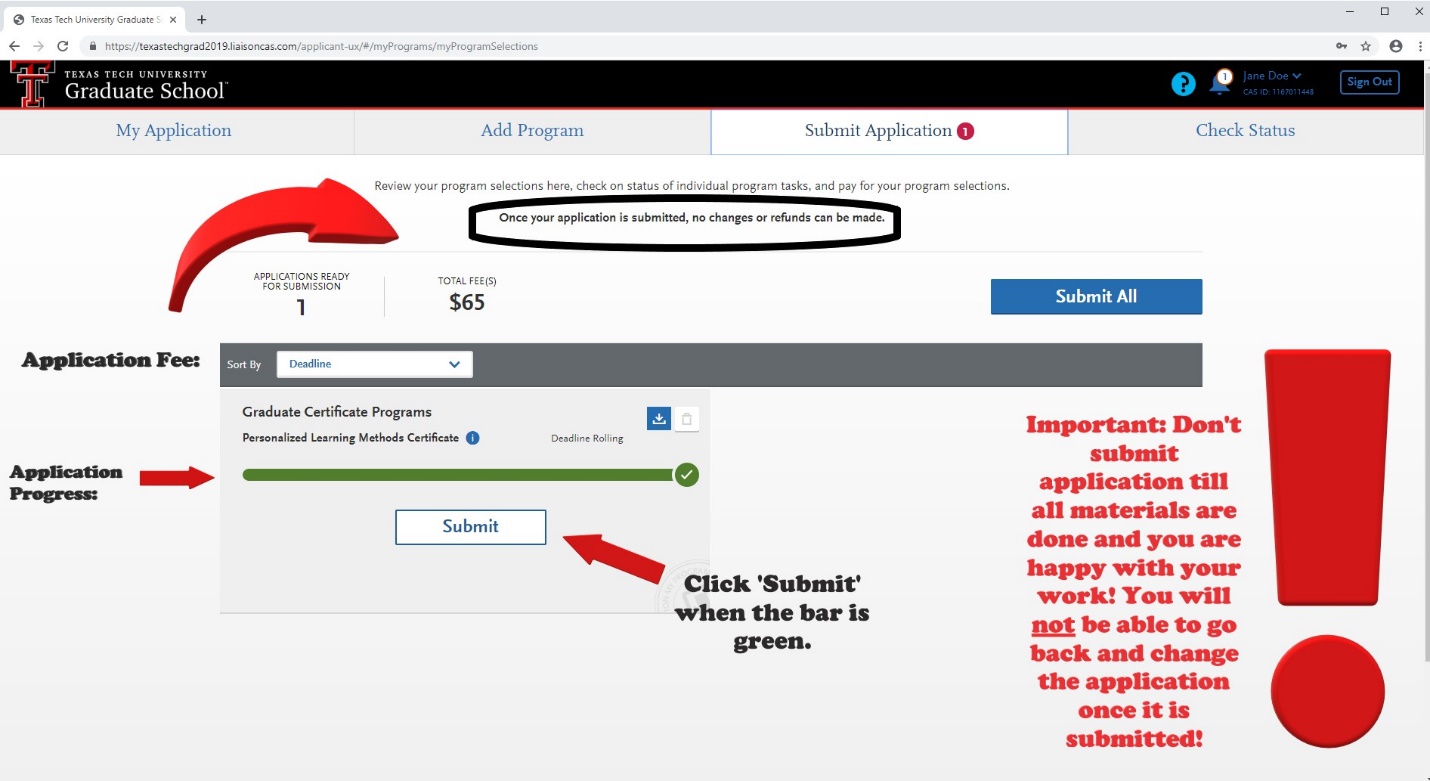 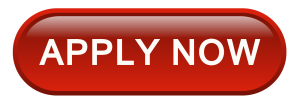 https://texastechgrad2019.liaisoncas.com/applicant-ux/#/login